HOGYAN KÉSZÜLJEK A MAGYAR ÍRÁSBELIRE?KÖZÉPSZINTEz a dokumentum olyan segédanyagokat tartalmaz, amelyek a felkészülésben jól jöhetnek.SzövegértésÉrvelésNovellaelemzés A novella műfaji jellemzőiA novellaelemzés meneteMintaelemzésekVerselemzésVerselemző puska Prozódia (verselés)ToposzokMintaelemzésekHelyesírás az érettséginSZÖVEGÉRTÉSA CÍMHatározza meg az alábbi címek típusát! (témajelölő, metaforikus, műfajjelölő, motivikus, evokatív, reklámcím, idézetcím)Milyen lehet a cím és egy adott szöveg kapcsolata?a) előrevetíti a témátb) értelmező címc) ellentétes (fake news)d) kiemeli a lényegetTARTALMI-LOGIKAI KAPCSOLATHatározza meg, hogy az alábbi összetett mondatok között milyen tartalmi-logikai kapcsolat van! (kapcsolatos, ellentétes, választó, következtető, magyarázó)ÍRÁSJELEK SZEREPE      Mi lehet a szerepe egy szövegben aA GLOBÁLIS ÉS LINEÁRIS KOHÉZIÓ ELEMEIA KÉRDÉS SZEREPE egy szövegben lehet:a)retorikusb)figyelemfelkeltőc) kapcsolattartóSTÍLUSRÉTEGEKFoglalja össze röviden az alábbi stílusrétegek jellemzőit! Gondoljon a szókincsükre és a nyelvtani szabályokhoz, a mondatok szerkezetéhez, modalitásához való viszonyukra!MŰFAJ A szövegértési feladatok szövegeinek műfaja általában:tudományos szövegtudományosan népszerűsítő szöveg/esszéesszériportinterjúemlékirat/memoárlevélkönyvismertetés/recenziókritikaújságcikkHANGNEM (más szóval: stílusárnyalat) A hangnem kifejezi a beszélő érzelmi viszonyát a mondottakhoz.hangnemek: pátosz-patetikus, humor-humoros, irónia-ironikus, gúny-gúnyoslehet még: neutrális (semleges, tárgyilagos) visszafogott: szenvtelenÉRVELÉS(kb. 150-200 szó, 3-5 különböző érv)Az érvelés (30 perc) rövid esszé, amelyben egy adott témáról kell kifejteni a véleményét. Általában van egy tételmondat, a mellett vagy ellen érvelhet.Ügyelni kell:a frappáns címre (rövid, szellemes)a három bekezdésreexpozíció: a téma felvezetése (érdemes kérdéssel nyitni) argumentáció: érvek-ellenérvek felsorolása (erős érvek: tudományos, racionális, morális, tapasztalaton épülő)konklúzió: rövid összegzésvigyázzunk, hogy különböző érveink legyenek, ne ismételjünk! (kerüljük a gyenge érveket, pl. érzelmi)ne a témáról írjunk ismertetést, hanem az álláspontunk mellett érveljünkvigyázzunk a nyelvhelyességre és helyesírásraNOVELLAELEMZÉSA NOVELLA (AZ ELBESZÉLÉS) MŰFAJAA NOVELLA JELLEMZŐI : A novella a prózai kisepika műfaja, a legsűrítettebb epikus mű, amely kevés szóval sokat mond el. Csehov, a klasszikus novella mestere mondta: „Írni úgy kell, hogy a szavaknak minél szűkösebb, a gondolatoknak annál tágasabb helye legyen.”  Mint minden epikus műnek, a novellának is van története és elbeszélője. A történet mindig önmagán túl mutat, valamilyen tágabb, elvont téma kifejtésére szolgál. Móricz Tragédia c. novellájának története mindössze egy morbid anekdota: Kis János halálra eszi magát; a témája azonban tágabb: Kis János történetén keresztül bemutatja a parasztság embertelen sorsát, vagyis társadalomkritikát ad, másrészt megvilágítja a kiszolgáltatott kisember lélektani útját az öntudatlanságtól a lázadásig és az öntudatosodás pillanatáig. Ezért például nevezhető eszmenovellának (társadalomkritika) és lélektani novellának is.TEMATIKAI szempontból a novella lehet:lélektani novella ( a mű a főhős lelki útját követi végig, pl. a megvilágosodás, az öntudatosodás vagy az összeomlás folyamatát. Gogol: A köpönyeg, Csáth Géza: A kis Emma)eszmenovella ( Valamilyen filozófiai vagy morális kérdést feszeget: pl. Mikszáth Az a fekete folt c. novellája, amely egyrészt a civilizáció és természeti világ ellentétére, másrészt a „bűn és bűnhődés” motívumára épül. A társadalomkritikára épülők is ide tartoznak: pl. Gogol: A köpönyeg)zsánernovella (zsáner= jellem, karakter. Egy jellegzetes jellem, típus bemutatása. Pl.: Gogol: A köpönyeg, Csehov: A csinovnyik halála, amely a szervilis kishivatalnok típusát mutatja be. Ugyanerre épül Kosztolányi Dezső Vakbélgyulladás c. novellája.)AZ ELBESZÉLŐ: A novella elbeszélője lehet:OBJEKTÍV— csak a tényekre hagyatkozik, közvetlenül nem nyilvánít véleményt, háttérbe húzódik. A realizmusra jellemző. (Móricz: Tragédia, Kosztolányi: Fürdés)SZUBJEKTÍV — közvetlenül értékeli a hősöket, ez a romantikára jellemző, kissé didaktikus. A realista művekben már nem találkozunk vele.mindenható elbeszélő — mindenhol ott van, mindent lát, közvetít: a külső eseményeket és a hősök érzelmeit-gondolatait egyaránt (a romantikára és a realizmusra jellemző: Gogol, Csehov, Mikszáth, Móricz)korlátozott elbeszélő — csak a tényeket közli, a külső eseményeket, a hősök érzelmeit, gondolatait nem, azokat a befogadónak kell kikövetkeztetnie.  ( Csáth Géza pl, illetve a modern novellákban jellemző)nézőpontváltó elbeszélő — hol az egyik, hol a másik szereplő nézőpontjából meséli el a történetet SZÖVEGTÍPUSOK a novellában:narráció: az elbeszélő szövege, amely lehet elbeszélés ( az események elmondása) vagy leírás ( a hős vagy pl. a környezet leírása)dialógus: párbeszéd, ami drámaivá, cselekményessé teszi a művet. A párbeszédek lehetnek realisták, azaz a hősök úgy beszélnek, mint a valóságban. Ha nem úgy beszélnek, hanem az író stílusában ( romantikára jellemző), akkor stilizált szövegről beszélünkbelső monológ: az elbeszélő vagy egyenes vagy függő beszédben közvetíti a hősök gondolatait. Ez a szövegtípus közelebb hozza a történetet a befogadóhoz.félszabad függő beszéd: az elbeszélő a saját szövegébe rejti el a hősök stílusát, jellemző szóhasználatát (Mikszáthra és Móriczra jellemző.)A KLASSZIKUS NOVELLA a reneszánszban született meg, első jelentős képviselője Boccaccio (Dekameron). A szó a francia nouvelle („új, érdekes történet”) szóból ered. A klasszikus novellának három virágkora van: a reneszánsz, a romantika és a realizmus. A klasszikus novella történetelvű, azaz van egy lekerekített történet, ami önmagán túl mutat, az egyedi eset valamilyen elvontabb, egyetemes téma kifejtésére szolgál. HATÁRHELYZETRE ÉPÜL, a hős életéből kiragadott rendkívüli eseményre, aminek sorsfordító hatása van. A határhelyzet különféle hatásokkal lehet a hősre: megmutatja a hős igazi jellemét, leleplezönreflexióra késztetheti a hőst ( elkezd gondolkodni önmagáról és a világról, ez a karakter elmélyüléséhez vezet) elindítja az öntudatosodás / megvilágosodás útjánpozitív vagy negatív irányban hat a hős jellemére, vezethet tragédiáhozA klasszikus novella szerkezete: expozíció : megteremti a mű atmoszféráját, bemutatja a hős előéletét  itt többnyire a narráció dominál)határhelyzet: a sorsfordító esemény leírása; lelassul az idő, megjelenik a dialógus, minden apró mozzanatnak jelentősége van, drámaivá válik a mű – a hős élete megváltozik, kiderülnek jellemének mélyrétegeikonklúzió: befejezés, ami lehet nyitott vagy zárt, attól függően, hogy lezárja-e a hős útját, vagy nyitva hagyja további sorsátA novella kezdődhet in medias res, és akkor rögtön a határhelyzetbe csöppenünk a mű elején ( Pl. a Kosztolányi-novellákra és különösen a modern, kortárs novellákra jellemző)A MODERN NOVELLA: főleg: 20-21. század , eltávolodik a történetelvű novellától. A modern novellában már sokszor nincs lekerekített történet, csak epizódok. Típusai:impresszionista novella: a külső események elhalványodnak, a hangsúly a hangulatokon, érzéseken van. Ezt nevezzük lírai novellának: magyar mestere Krúdy Gyulaszimbolista novella: a történet, a helyszín, a hősök szimbolikusak (Balázs Béla novellái)abszurd novella: a történet valamilyen képtelen, a logikának, a valóságnak ellentmondó eseményre épül, aminek szimbolikus jelentése van, racionális magyarázata nincs. (Gogol: Az orr, Kafka: Az átváltozás). Abszurddá az teszi, hogy a fantasztikus eseményhez a hősök és az elbeszélő úgy viszonyulnak, mintha valóban megtörtént volna. Az abszurd gyakran keveredik a groteszkkel. Örkény István Egyperces novelláiposztmodern novella: nincs lekerekített történet, nincs mindenható elbeszélő, csak eseménytöredékek, és többnyire korlátozott elbeszélő, aki nem lát túl a maga (szűk) nézőpontján. Az elbeszélő abszolút háttérbe vonul, már nem hisz abban, hogy a világról teljes és objektív képet tud adni — a realisták még hittek ebben. Posztmodern: Parti Nagy Lajos: A hét asszonya, Bodor Ádám: A borbély)A NOVELLAELEMZÉS MENETEa téma meghatározása ( lélektani, eszmenovella, zsánernovella? egyéb?)az elbeszélő személyének tisztázása: író-elbeszélő? fiktív (kitalált) elbeszélő?objektív? szubjektív? mindenható? stb.a novella időszerkezete; van-e szimbolikus jelentése ? (Paulina: mindössze kb. félóra, amíg végighurcolják Róma utcáin, mégis az egész társadalomról képet kapunk)a novella térszerkezete; van-e szimbolikus jelentése a térnek vagy a hős által bejárt útnak (A kulcs - a hivatali labirintus a bonyolult felnőtt társadalmat tükrözi, melyben a kisfiú megzavarodik, nem érti; Paulina ─ kocsma –utca – palota ( a szegénynegyedtől az átlagemberek világán keresztül eljutunk az írástudókig, azaz bejárjuk a társadalom különböző szintjeit)szövegtípusok; mi dominál: a narráció vagy a dialógus, mire szolgálnak? Részletező-e a narráció vagy csak a legfontosabb információkra hagyatkozik.? Realisták-e a dialógusok, vagy a szereplők az elbeszélő stílusában beszélnek?kulcsmotívumok: Ad-e kulcsot a megfejtéshez az elbeszélő, vagy az olvasóra bízza az értelmezést? Vannak-e értelmező mondatok? (Pl. Móricz: Tragédia ⸻ „A szegénységet rúgta el magától.” Vannak-e szimbolikus elemek: tárgyak, színek, gesztusok, helyszínek a szövegben? Van-e végigvitt metafora, szimbólum stb?a felvezető mondat szerepe: előrevetít? hangulatot teremt?, feszültséget kelt?az expozíció szerepe: bemutatja a helyszínt és az időt, vagy in medias res kezd, elmeséli a hős előtörténetét, vagy rögtön a határhelyzetben látjuk.Mi a határhelyzet a hős életében? Milyen hatással van rá?befejezés; lezárja-e a történetet, vagy nyitva hagyja a hős további útját? Az utolsó mondat szerepe: lezár, vagy továbbgondolásra késztet. (Paulina: „Ez is valami.” Az utolsó mondat hiányérzetet hagy az olvasóban, erkölcsi tudata lázadozik a szereplők közönyös viselkedése miatt.)jellemábrázolás; mond-e az elbeszélő közvetlen véleményt a hősökről, vagy csak szavaikon és tetteiken (gesztusaikon) keresztül jellemzi őket, indirekten? Milyen szavak vagy tettek árulkodnak a lelki folyamatokról? Hús-vér figurák-e, vagy csak egy jellemvonásukat emeli ki a szerző? feszültségkeltés: információ késleltetés, dialógusok, kihagyás-sejtetés-elhallgatás, rövid, tömör mondatokA cím lehet: témajelölő, metaforikus, motivikus, reklámcím, evokatív (idéző) MINTAELEMZÉSEKA NOVELLASánta FerencKicsik és nagyokKetten játszottak az udvarban, egészen hátul, a kert első fái között. Egy kislány és egy kisfiú, egyik sem volt idősebb nyolcesztendősnél.A fiú egy fadarabbal négyszöget rajzolt az agyontaposott földre, három, négy méter lehetett minden oldala. A kislány figyelmesen nézte a fadarab útját. A karjában kis játék baba lapult. – Azt szeretném, ha először az ágyat rajzolnád meg, rettenetesen álmos a kicsi, alig tudja nyitva tartani a szemét.A fiú felegyenesedett, összehúzott szemekkel vizsgálta a vonalakat, aztán belépett a négyszög közepébe.– Csak beszélsz összevissza!…Az egyik vonal mellé három vonallal berajzolta az ágyat.– Most az asztalt… – mondta a kislány.– Azért is a kályhát rajzolom be először, s legközelebb a bútorokat, és csak azután a falakat…Továbblépett, és egymás után rajzolta a köröket, kockákat – szekrényt, kályhát és a többi bútorokat. Aztán eldobta a fadarabot.– Menj, és kösd meg a kutyát!A kis kuvasz körülöttük lebzselt. Amikor a kislány közelebb lépett hozzá, félrefordított fejjel tekintett fel.– Gyere, Bodri… most mást játszunk, addig te szép nyugodtan itt maradsz. – Az egyik fához vezette, és gyors ujjakkal hozzákötötte.– Jaj, istenem, milyen késő este van már, és az én emberem még mindig nincs idehaza, a kicsit sem fektettem még le, istenem, de szerencsétlen vagyok!…– Kész? – kérdezte a fiú.– Megyek már, megyek…A babáját ringatva a melléhez szorította, és belépett a szobába. Egy pillanatra megállt, és visszanézett a másik gyerekre. Az zsebre dugott kezekkel nézte.– Gyerünk, gyerünk, gyerünk…Az ágyhoz lépett, és óvatosan lefektette a babát.Melléje térdelt, falevelekkel betakargatta, aztán nagyot sóhajtva melléje dőlt.– Jaj, a derekam, sohasem lesz vége ennek. Aludj, csillagom, én is alszom azonnal, apuka is hazajön mindjárt, és hoz valamit az ő csillagának…Cirógatta a gyermek arcát, aztán a haját. A baba szemei kékek voltak, bután bámultak az égre. A szájáról lekopott a festék, csak itt-ott ült egy piros foltocska. A fiú megfordult, és úgy, ahogy volt, zsebre dugott kezekkel, a kerítéshez ment. Hátát nekivetette a deszkának. A kutya magasra vetette a farkát, fejét egészen oldalt fordította, és a fiút nézte.– Öreg Bodri – szólt rá a gyerek. – Mindjárt elengedünk, de te elcsavarogsz, ha nem veled játszunk… Rántsd meg a kötelet!A kutya felcsaholt, és jobbra-balra ugrálva rángatni kezdte a kötelet.– Én édes Istenem! Istenem, mikor szabadítasz már meg… – hallatszott a kislány motyogása a játék szobából. A fiú odatekintett. Kezét kivette a zsebéből, és kiegyenesedett. Kigombolta végig az ingét, két tenyerével beletúrt a hajába, fejét hátravetette, és szemét az égnek emelve felkiáltott.– Huuu… keserves Isten… – és tántorgó lábakkal, erre-arra dülöngélve megindult a szoba felé. Belekezdett valami énekbe, aztán abbahagyta, felordított.– A keserves világ… fuj, betyár Krisztus!…– Édes istenem, Szűz Máriám… – mondogatta a kislány, és összetette a tenyerét, mintha imádkozna. Aztán felemelkedett, és a baba fölé hajolt.– Aludj, egyetlenem… nincs semmi baj!– Hejjj… – Kint a fiú kiköpött a földre. Bizonytalan, részeg mozdulattal beletörölt az arcába, mintha szét akarná morzsolni az orrát.– Nyisd ki!… – kiáltotta a szoba felé.A kislány felemelkedett, arcát a kezébe temette, vállai rázkódtak, úgy tett, mintha sírna. Tétován, ijedten lépett erre-arra, mint aki nem tudja, mit tegyen. Közben szétnyitott ujjai közül figyelte a fiút.– Nyisd ki!… Bezárta, a jó istenit… Nyisd ki az ajtót, te!…A lányka a négyszög oldalához szaladt, és a lábával eltörölte egy darabon a felrajzolt vonalat.– Jaj, dehogy zártam… Dehogy zártam…!– Ott dögölj meg, ahol vagy… – tántorogva közeledett a nyíláshoz, de mielőtt belépett volna, megingott, és ott haladt keresztül, ahová a szekrényt rajzolta.A kislány elvette a kezét az arcáról, és kacagni kezdett.– Megint a szekrényen jössz be…A másik visszatámolyogva, újra nekiindult az ajtónak… – Bestia, minek zárod be, mondtam, hogy nyitva álljon. Hányszor mondtam már…– Jaj, teremtőm – mondta a kislány, és maga elé tartott kezekkel hátrált az ágyhoz.– Feküdj le, ne kiabálj, mindenki felébred…– Majd lefektetlek én, lefektetlek én, megállj…– Ne kiabálj, az isten szerelmére… Gyere, levetkőztetlek…– Mars!…– Segítek, csak ne kiabálj… felébred a kicsi… gyere szépen.Egészen a fiú mellé lépett… Egymásra néztek. A leánynak barna szeme volt, a fiúé kék, mint az ég, vagy akár a játék babáé az ágyon. Egymást nézték pár pillanatig, aztán a fiú megszólalt, halkan, hogy alig lehetett hallani.– Most akard levenni a kabátomat…Kabát nem volt rajta, az ingéért nyúlt a kislány.– Gyere, feküdj le…– Feküdjek le, mi?…– Jaj, istenem, miért teszel tönkre – aztán vékony gyermekhangja sírásba gördült. – Keserves, nyomorult élet!Megfordult, és a gyermek mellé vetette magát. Arcát a karjába temette, és zokogott. Ha valaki messziről hallja, azt hitte volna, felnőttnek a sírását hallja.– Bőg! Aztán holnap végigjajgatod az utcát, hogy megvertelek…A kislány mondani kezdte, mintha sohasem akarná abbahagyni.– Hagyj engem, hagyj engem…– Fogd be a szád…– Hagyj engem, hagyj engem…A fiú odatámolygott hozzá.– Elhallgatsz végre?…Megmarkolta a lány ruháját, és rángatta, míg le nem húzta az ágyról. A kislány felkapta a fejét.– A hajamat kell fogni – suttogta.– Amióta levágták, nincs mit fogni rajta – suttogta a fiú is, de elengedte a ruhát, és igyekezett belemarkolni a másik hajába, ami rövidre volt vágva, szinte olyan rövidre, mint a fiúé, mert már nyár volt.– Bánt az urad, mi? Részeg az urad?Húzni kezdte végig a földön. A kislány feltérdelt, és összeszorított öklökkel védekezett.– Eressz! – kiáltotta.A fiú szemben állt a nappal. Arca pirosra gyulladt.A bőre finom volt és érintetlen, de a szemei kegyetlenül összehúzódtak, és idegenül ültek a homloka alatt, mintha odalopták volna.– Fáj! – kiáltozott a kislány, megfeszítette a testét, és kiszakította magát a szorításból.A fiú mozdulatlanul nézte, karjait lelógatta az oldala mellett, és szemei egészen megszűkültek. Aztán elindult a lány után.– Bestia…A kislány kinyújtott karokkal védekezett. Lábuk alatt felgyűrődött a föld, széttúrták a megrajzolt vonalakat.– A gyermek!A kislány megtántorodott. Egyensúlyukat vesztve végigvágódtak a földön.A fiú mély, hosszú lélegzetet vett, aztán körültekintve, halkan rászólt a leányra.– Én most elalszom, és te akarj levetkőztetni…A hasára fordult. Karját a feje alá tette, és dörmögve, érthetetlenül motyogva lehunyta a szemét.A kislány megigazgatta a haját, ujjaival elrendezgette az összeborzolódott kis tincseket, aztán négykézlábra ereszkedett, és óvatosan a fiúhoz mászott. Végigtapogatta az ingét, nadrágját, kifordította a zsebeit, kődarabok, kulcs, kis spárga, színes üveg hullottak a földre.– Nincs semmi – mondta halkan –, nincs neki pénze – és kezébe temette az arcát.DIÁK ELEMZÉSin.: Vass Judit: Novellaelemző, Corvina Kiadó, 2011.https://vassjudit.hu/2021/02/01/novellaelemzo-erettsegizoknek/A gyerekek játéka a mindennapok szerves része. Vegyünk egy hétköznapi példát! Míg az anyuka főzi az ebédet, vagy takarít, addig a gyerekek játszanak. Azonban, ha megállunk egy pillanatra, és elgondolkozunk az önfeledt játék szerepén, rájöhetünk, hogy mindamellett, hogy a fantáziájukat élik ki, valójában komoly lélektani változások mennek végbe bennük.A cím témamegjelölő, a gyermekek és felnőttek viszonyának témáját sejteti, de nem utal a tragédiára, illetve konfliktusra, könnyed történetet ígér, mégis komoly témát rejt magában. A címre tekintve két világot láthatunk, a gyermekek és felnőttek világát, mely az éles ellentétek mellett is hasonló, hiszen a gyerekek tökéletesen tudják utánozni a felnőtteket. Erre nagyszerű példa az úgynevezett papás-mamás, mely normális esetben, tehát, ha a gyermek harmonikus családi légkörben él, idillikus képet mutat be a házas életről. Ez esetben azonban a gyermekek előtt nincs egészséges családmodell, mely a jövőre nézve támpontot nyújtana. A helyzet tragikumát növeli, hogy a gyermekek a felnőttek stílusában társalognak, pl. “Bőg! Aztán holnap végigjajgatod az utcát, hogy megvertelek!” illetve “Jaj istenem, milyen késő este van már, és az én emberem még mindig nincs idehaza, a kicsit sem fektettem még le, istenem, de szerencsétlen vagyok!”.Témáját tekintve lélektani novella, amelyben két gyermek játékát követhetjük figyelemmel. Nevük nincs, mert így bárkire érvényes a történet, bárki felfedezheti bennük önmagát. A gyermekek azt játsszák, hogy ők egy házaspár, de nem a megszokott módon. A történet a torz házasságok szemléltetésére szolgál, melyek a gyermekek lelkét is megnyomorítják.Az elbeszélő kívülállóként, objektíven szemléli a történetet. Szinte csak tényeket közöl, de nem értelmezi őket, kerüli a didaxist, nagyobb szabadságot adva ezzel az olvasónak a történések megítélésében. Korlátozott hatókörű, a hősök belső világáról közvetlenül nem ír, az olvasónak kell szavaikból és tetteikből kikövetkeztetnie a belül zajló folyamatokat. A történet során az elbeszélő neutrális hangnemet üt meg; tényközlő előadásmódban ír, visszafogott hangnem jellemzi, nem mutat érzelmeket.Dialogikus novella, mert a dialógusok dominálnak, ezzel cselekményessé, drámaivá téve a szöveget. A dialógusok egy része ez esetben monológ, mely a hős gondolatait adja elő egyenes beszédben, a szereplő belső világát, lelkiállapotát. A kislány esetében egy megcsömörlött asszony jajgatásait.Kevés marráció van a szövegben, és elsősorban az események továbbvitelét szolgálja. Pl. “Ketten játszottak az udvarban, egészen hátul, a kert első fái között.” Nem különösebben fontos információ, hogy az udvar mely részén játszottak a gyerekek, ahogy az sem fontos, hogy a babának milyen színű szeme volt. A történetidő és a műidő körülbelül azonos, a gyermekek játéka mindössze negyed, esetleg fél órát ölel fel, a történet olvasása alatt mégis megismerjük egyes családok mindennapjait. Az ilyen, és ehhez hasonló családok évszázadok óta léteznek. Az elbeszélő kiemelte a részegséggel járó gorombaságot és agressziót, az asszony jajgatását és tehetetlenségét, de mindenekfelett a bántalmazást, melyet a gyerekek igyekeztek hűen demonstrálni. Kihagyta a történet előzményeit; a gyerekek nem játsszák el, milyen a kapcsolat a pár között a kezdeti időkben, mert ők maguk azt nem élték meg, vagy épp csak nem volt rájuk olyan hatással, mint azok az esték, mikor a családfő részegen tántorog haza és bántalmazza anyjukat.Az expozícióban a felvezető mondat a témával ellentétes hangulatot teremtett meg: a gyermeki elvarázsolt világ nyugalmát, melyet hatalmas fák védenek meg a nem kívánt valóságtól, mely a kerítés túloldalán van. Tehát a történet in medias res kezdődik, megismerjük a helyszínt és az időt, noha az utóbbit egyelőre csak a két gyermek éveiben mérve.A dialógusok rövidségével, illetve az elhallgatással teszi feszültté a történetet; nem tudhatjuk, melyik gyermekkel történik mindez napról napra, hiszen egy szó sem esik arról, hogy a gyermekek testvérek lennének, ez lehetővé teszi, hogy akár mindkettejük családjában jelen legyen a konfliktus. Akár az egyik szülő felbukkanásának a lehetősége is feszültté teheti a levegőt.A fiú szimbolikus utat jár be az agyontaposott földtől (az otthontól) a kerítésig, tehát a kocsmáig, majd vissza. Az agyontaposott föld jelentheti azt, hogy ez egy sokak által megtett út, akár utalhat a tényre, hogy egy sokak által megélt helyzetet játszanak el a gyerekek.A határhelyzet előtt, mely a ház felrajzolásával kezdődik és a családi élet kibontakozásával folytatódik, a lányt türelmesnek, szelídnek, gondoskodónak, míg a fiút önfejűnek, gőgösnek, makacsnak ismerjük meg. A határhelyzetben a lány hisztérikussá, reményvesztetté válik, a fiú pedig parancsolóvá, agresszívvá.Felmerült bennem a kérdés, hogy ha gyakran játsszák ezt a játékot, akkor a lány miért nem tudja folyamatosan, kizökkenés nélkül játszani. Az egyetlen válasz az lehet, hogy ő csak játéknak tekinti a cselekményt, hiszen például felkacag, mikor a fiú elhibázza a lépést. Ezzel szemben a fiú minden idegszálával a hitelességre koncentrál, csak akkor lép ki a férj szerepéből, mikor a kislánynak ad instrukciót. A fiú koncentrációját azzal tudnám magyarázni, hogy a gyerekek mindig keresnek egy példaképet, akit követhetnek. Fiúgyermek esetén ez a példakép először az idősebb fiútestvér lehet, ám ha nincs testvére, akkor az apának jut ez a szerep. Ha az apa lába alól ki is csúszik a talaj, és viselkedése, tettei alapján aligha mondható tökéletes példaképnek, a gyermekben attól még nyomot hagy az apa minden mozdulata. Sajnos, nem minden gyermeknek adatik meg, hogy válogasson a jobbnál jobb példaképek közül. A történetben szereplő fiú kora alapján biztos vagyok benne, hogy nem tudja kellőképp felmérni a szavak és a tettek súlyát, melyeket egyszer vagy akár többször tapasztalt, és végül beolvasztotta a szokásos játékba. Újra és újra eljátssza, mert minél kevesebb hibával és hitelesebben tudja előadni, annál felnőttebbnek érzi magát, annál közelebb kerül a példakép eléréséhez. Minden gyermek olyat játszik, amitől, illetve amiben jól érzi magát, és legtöbbjük szeret olykor a felnőttek bőrébe bújni. A fiú számára az otthon látottak már megszokottak, talán nem is lát bennük kivetnivalót. Évek múlva eljut majd odáig, hogy átgondolja mindazt, amit egykor nem értett. Ekkor vagy rájön, hogy soha nem akar olyan lenni, mint az apja, és keményen küzd, hogy tisztességes életet éljen, vagy képtelen lesz leküzdeni mindazt, amit élete során az apjától eltanult, és ugyanolyan ember válik majd belőle. Manapság egy család, amelyben harmónia uralkodik, voltaképp nagy kincsnek számít mindazoknak, akiknek ilyenben nem volt része. Tény, hogy a fiú viselkedése nagyrészt számomra is érthetetlen, mégis abból indultam ki, hogy normális esetben egy gyerek bizonyos szinten magába zárkózna, ha ilyesfajta konfliktusokkal nézne szembe otthon, nem pedig eljátszaná pontról pontra. Tehát ebből vontam le, hogy nem fogja fel teljesen az otthon látottakat, illetve apját imitálva felnőttebbnek érzi magát.A megrajzolt lakás szimbolizálja, hogy a megteremtett otthont akár egy pillanat alatt romba lehet dönteni, és a szülőket gyakran csupán a gyermek jelenléte mentheti meg a tragédiától.Az utolsó mondat mégis továbbgondolásra késztet; az asszonyok sok esetben azért nem menekülhetnek, mert saját keresetük nincs, és a családfő a megkeresett pénzt elissza a kocsmában. Pénz nélkül pedig nem jutnának messzire. Ugyanakkor a határhelyzet különböző hatásokkal lehet a fiúra, melyek csupán a jövőben derülnek ki; például változást indíthat el személyiségében, akár negatív, akár pozitív irányban. Ebből kiindulva, ha negatív irányba változik, akkor vezethet tragédiához, meglehet követi apja példáját és önpusztító élete lesz.Peterdi Réka, Teleki Blanka Gimnázium, 11.D, 2010.A NOVELLACsáth GézaA kútJúlius első péntekén kora reggel kezdte ásni a kutat Meyer Lőrinc Huber Ádáméknál. Ásott, ásott szorgalmasan, és szombat reggel a gödör már kétszer olyan mély volt, mint Meyer Lőrinc egy hosszúságában. Nincs mit csodálkozni ezen: ő volt a legjobb kútásó Piliscsávolyon. Szombaton délben, harangozáskor kijött Meyer Lőrinc a kútból. Jóízűen megebédelt. Háromszor is kért a túrós csuszából ─ Huberné főzte ─, azután szundikált a ház árnyékában. Két óra tájban felkelt, folytatta az ásást.

       Körös-körül aludt a falu, ernyedt meleg délután volt. Három vagy négy óra lehetett, amikor Huberék legkisebb fia kijött a házból, és úgy találta a kútásót, hogy övig be volt temetve földdel. Nyögött és kiabált szegény Meyer, de a hangja alig hallatszott a mély gödörből. A kisgyerek mindjárt átszaladt a szomszédba, mert otthon nem volt férfi, és hamarosan segítséget hitt. Meyer jajgatott kicsit, de különben nem volt baja. Hangosan azt kiabálta, hogy senki a kútnyíláshoz közel ne jöjjön, azután Panesz Jakabnak mondta, hogy a létrát kösse meg kötéllel, és eressze le neki, majd megpróbál rajta kimászni.

       De csakhamar visszahúzatta, azt mondta, hogy a létra ott nem fog rajta segíteni, hanem lassan jöjjenek közel egy hosszú vasvillarúddal, és próbálják kihúzni, majd ő belekapaszkodik. A Panesz Jakab és a Lehr Jóska húzták. Meyer még biztatta is őket:

─ Húzzátok, fiaim, ti vagytok a legderekabb legények a faluban.

       Húzták, de egyszer csak fölordított a Meyer Lőrinc. A rúd felvérezte a kezét, el kellett engedni. A két fiú elesett, és ebben a pillanatban még egyet omlott a kút. Keveset omlott, de könyökig betemette a Meyer Lőrinc kezeit. Ekkor látták már, hogy a kútásó egészséges, piros arca halványsárgává változott az ijedelemtől.

─ Tízlépésnyire menjen mindenki a kúttól ─ üvöltötte Meyer Lőrinc ─, és menjetek el a Jausz Konrádért, a sógoromért, mert ide dobot kell ácsolni, másképp ki nem vesz engem az atyaisten sem! ─ A Lehr Jóska ment el szaladva. Jausz Konrád otthon ült, pipázott, azt mondta, hogy a halálos ellenségének nem megy segíteni. Tudnivaló, hogy Jausz licitáltatta el a sógorának a földjét. Innen eredt az ellenségeskedés. Lehr Jóska kérte egy ideig, azután elment. Útközben találkozott a Meyer Lőrinc húgával, a Soblocherné térdre borulva könyörgött Jausz Konrádnak:

─ Felejtsd el a haragot, ami köztetek volt. Az Isten nem felejti el, ami jót teszel, de ne félj, Meyer Lőrinc se fogja elfelejteni.

       Jausz Konrád egy ideig csak nézett maga elé, azután azt mondta, hogy jól van, elmegy. Fogta szerszámait, és elment velök, de a pipát ki nem vette szájából. Attól félt, hogy megszólják, amiért annyira siet ellenségét megmenteni. Jó öt óra elmúlt már, mire Jausz Konrád odaért. Nem szólt egy szót se, levetette a kabátját, deszkát szedett össze, és ácsolni kezdte a kút köré a dobot.

       Odalenn Meyer Lőrinc meg azon igyekezett, hogy a kezét kiszabadítsa. De nem tudta. Még könyökig se volt egészen betemetve, és mégis úgy fogta a föld, mintha a legerősebb kötelekkel kötözték volna le.

       Eközben elszaladt valaki Meyer Lőrinc feleségéért is, aki a falu túlsó végén dolgozott. Amióta Meyerék elszegényedtek, az asszony napszámba járt.

       Jausz Konrád ezalatt lassan, de biztosan végezte a dolgát. A többiek meg némán nézték. Meyer Lőrinc se szólt egy szót se, csak néha tekingetett fölfelé, azután hosszú vártatva mondta:

─ Siess, Konrád, mert úgy látom, újra omlani fog a kút, és ha beomlik, akkor benyomja a mellemet, úgyhogy kiszalad belőle a szusz. (Nevetett utána, de erőltetve.)

       Jausz Konrád nem szólt egy szót se, csinálta tovább a dolgát, kalapálta, szögezte a deszkákat. Hátul a kerti kisajtó egymás után nyikorgott, gyerekek sompolyogtak be rajta. A két Láng gyerek fölmászott az eperfára, és ráültek arra az ágra, amelyik a beomlott kút fölé hajolt. Azután lejöttek a Soblocherék gyerekei, és megérkezett Huber Franci is a kocsival a tanyáról. Szénát hozott, kinyitotta a kaput, és be akart hajtani. Hát akkor látta, hogy tele van az udvaruk emberekkel.

       Huber Franci eleinte káromkodott, de azután, mikor meglátta, hogy miről van szó, elcsendesedett. A tárva-nyitva hagyott kapun keresztül hamarosan szorongásig megtelt az udvar emberekkel. Jausz Konrád alig tudott mozogni. Azt mondta, hogy öt lépésre mindenki menjen távolra, mert másképp nem dolgozik tovább. Schickepenz Tónit meg is lökte, mire ez azt mondta neki:

─ Ne hencegj!

       Jausz Konrád arca szinte elkékült a méregtől, de nem szólt egy szót se.

       Az udvarban ezalatt folyton többen és többen jöttek. Hárman vagy négyen a hátsó kapun fejőszékeket hoztak, és arra álltak. Huber Franci erre megdühösödött. Azt mondta, hogy ha mindenki ki nem megy az udvarból, elhíja a csendőröket. Senki se mozdult. Franci elment a csendőrökért.

─ A csendőrlaktanyáig negyedóra járás ─ számítgatta mindenki ─, addig maradni lehet.

       Érdemes is volt, mert megérkezett Meyer Lőrinc felesége. Sírt szegény asszony, lihegett a szaladástól, halálra volt ijedve. Kérte Jausz Konrádot, ezt mondta:

─ Siessen, az Isten áldja meg, úgyis maga az oka, hogy ide jutott az uram!

       Erre Jausz Konrád arca újra sötétkék színt váltott. Fölegyenesedett, és csak ennyit mondott:

─ Én vagyok az oka, no jó!

       Azzal legyűrte az ingét, fölvette a kabátját, és elment. Halálos csend volt az udvarban.

       Meyer Lőrinc fehér volt, mint a fal, torkaszakadtából kiabált a feleségére: ─ Te barom, hogy tudsz ilyet mondani! ─ és borzasztóan káromkodott.

       Azután Jausz után kiabált:

─ Hallod-e, Jausz Konrád, nem igaz, amit a feleségem mondott, nem te vagy az oka. Magam vagyok az oka, mert rosszul ástam a kutat, és nem vigyáztam. Ha ki nem húzol, megdöglök. Hallod-e?

─ Beszélhetsz neki ─ mondta Schickepenz Tóni ─, már elment.

─ Hát menjetek utána! ─ ordított a Meyer rémült kétségbeesett hangon ─ menjetek utána, mert a föld újra omlani fog!

─ Nem hozza azt vissza még az atyaisten se ─ vélekedett Thomas Péter ─, nem olyan ember Jausz Konrád.

─ Itt a föld újra repedt! ─ kiáltotta újra Meyer Lőrinc. ─ Itt az előbb nem volt repedés. Ha vissza nem hozzátok Jausz Konrádot, ti lesztek az okai, ha megdöglök.

       Meyerné már ekkor régen Jausz nyomában volt. Kísérte, amerre ment, és sírva könyörgött neki, hogy jöjjön vissza, ha Istent ismer. De Jausz Konrád hátra se nézett, csak ment egyenesen előre, hazafelé, kezében a szerszámokkal, és mindig csak ennyit válaszolt:

─ Jó, hát ha én vagyok az oka!

       Mikor látta Meyer Lőrinc, hogy itt nincsen segítség, akkor teljes erejével elkezdett mozogni, hogy kihúzza a kezét. De alig tudott mozdulni valami keveset, és kihúzni egyik kezét se bírta. Csupa veríték volt a sápadt arca, és a kidülledt szemei könnyeztek. Azután fáradtan lihegve, megnyugodott. Ekkor, a kút széle lassan mozogni kezdett. Két lépésre a széltől kifelé, körülbelül négyujjnyi hasadékot láttak. A hasadék nőtt, és egyszerre zajtalanul újra lecsúszott a mélységbe egy nagy csomó föld.

       Meyer Lőrinc eltűnt. Nem látszott belőle semmi.

       Éppen akkor érkezett meg Huber Franci a zsandárokkal. Mindenki csendesen kitakarodott az udvarból.

       A zsandárok hamarosan lerakták a fegyvereiket, ásókat szereztek. Beugrottak a gödörbe, és gyorsan ásni kezdtek. Eltartott öt percig, míg ráakadtak Meyer Lőrinc fejére. Az egyik zsandár bele is vágott egy kicsit az ásóval, de az nem lett volna nagy baj. A baj az volt, hogy Meyer Lőrinc már halott volt.1908DIÁK ELEMZÉSin.: Vass Judit: Novellaelemző, Corvina Kiadó, 2011.https://vassjudit.hu/2021/02/01/novellaelemzo-erettsegizoknek/A kút a klasszikus novellák közé sorolható, mely történetelvű, a mű egy lineárisan végigvezethető, lekerekített történetre épül, amelyben az egyedi történetnek van egy mélyebb, absztrakt jelentése. A hős története önmagán túlmutató, általános emberi jelentést hordoz. Ez a történetelvű szerkesztés a valóság illúzióját kelti. A novella határhelyzetre, a hős életéből kiemelt rendkívüli eseményre épül, melyben megmutatkozik a hős igaz jelleme. Ez a határhelyzet különböző hatásokkal lehet a hősre. Felfedheti vagy leleplezheti a hős igazi jellemét, negatív vagy pozitív változást indíthat el személyiségében. Önreflexióra is késztetheti, mely során elgondolkozik életén, elindul az öntudatosodás útján, esetleg vezethet még tragédiához is, belehalhat a határhelyzetbe, mint ahogy a Csáth-novellában történik.A kút zsáner- és lélektani novella, különböző jellemeket mutat be, azt például, hogyan vezethet tragédiához az ellenségeskedés vagy a túlzott büszkeség. Rétegzett jelentésű novella, amely Meyer Lőrinc tragédiájáról szól, aki alatt kútásás közben beomlik a talaj, és betemeti a föld. Az egyetlen személy, aki segíthetne rajta, a sógora s egyben halálos ellensége is. Jausz Konrád büszkeségből nem akar segíteni neki, mert fél, hogy megszólják érte. De a konkrét történet önmagán túl mutat, az emberi büszkeséget, a cserbenhagyást mutatja be két sógor kapcsolatán keresztül.A novella elbeszélője író-elbeszélő, aki egyes szám harmadik személyben adja elő a történetet. Korlátozott hatókörű, mert csak külső eseményeket ír le, a szereplők belső, lelki történéseiről nem számol be, annak közvetítését szavaikra és tetteikre bízza, amelyekből az olvasónak kell következtetnie a belül zajló folyamatokra.Klasszikus, realista novella. A szerkezete drámai feszültségkeltésre és késleltetésre épül. Az expozícióban megteremti a mű atmoszféráját, melyben bemutatja a helyszínt és az időt. Egy átlagos szombat reggelt mutat be, amikor Meyer Lőrinc épp kutat ás. Ez a nyugodt, idilli légkör is utal arra, hogy a tragédiák néha észrevétlenül, váratlanul következnek be. Térszerkezete szimbolikus, a halálba vezető utat szimbolizálja. A határhelyzetben a kút folyamatos beomlásával egyre kilátástalanabbá válik Meyer helyzete, majd eluralkodik rajta a pánik. Egyre mélyebbre temeti őt a föld, fokozatosan veszíti el erejét, és esik kétségbe. Először még nyugodt volt, és segítséget kért a szomszédoktól, később, mikor nem tudott mozogni, már csak Jausz Konrád segítségére számíthatott. Sógora távozása után már nem tudott menekülni, hiába erőlködött, nem mozdult, s feladta a küzdelmet az életben maradásért, mintegy belenyugodva sorsába, megnyugodott s várta, ahogy betemeti a föld. A mű befejezése lezárt, melyben a hős haláláról iróniával beszél, mert a tragédia talán elkerülhető lett volna, ha a zsandárok előbb érnek a helyszínre. A történetidő és műidő nagyjából megegyezik, ezzel is az események jelenvalóságát, közvetlen átélhetőségét éri el az író, mintha az olvasó nem kívülálló befogadó, hanem a történet közvetlen részese lenne. A novella szerkezete ok-okozati, a feszültség előrevetíti a tragédiát, azzal, hogy nincs, aki segítsen Meyeren, s a kút fokozatos omlásával, a két főszereplő közti konfliktussal éri el azt, hogy az olvasó már előre érzi a tragédia bekövetkezését.Az előadás hangneme neutrális, tényközlő. A történetben a narráció dominál, csak a legfontosabb információkra hagyatkozik, később már egyre több a dialógus is, amitől a szöveg drámaivá válik. A dialógusok stílusa is realista, úgy beszélnek, mint a hétköznapi életben. A narrációval és dialógusokkal vetíti ki a belső történéseket, nincs benne belső monológ. Indirekt, realista az előadásmód. Az elbeszélő nem mutat érzelmeket, szenvtelenül írja le az eseményeket, s a tömeg segítőkészségének hiányán sem lepődik meg, mintha ő is csak egy lenne közülük. De a végén már-már érzékelhető az irónia, amivel a hős haláláról beszél.Az elbeszélő indirekt módon jellemzi hőseit, tetteiken keresztül. Miután Meyer alatt beszakad a föld, a segítségére sietnek, de csak olyanok, akik nem tudnak segíteni, és hiába próbálkoznak. Mások segítségnyújtás helyett inkább csak bámészkodnak, és várják, mi fog történni. Ellentmondásos módon az egyetlen, aki tudna neki segíteni, sógora, a halálos ellensége. A bámészkodó tömeg ellenére Meyer mégis magányos. Jausz először nem szándékozik segíteni Meyeren, mert attól fél, mit fognak mondani mások, hogy a halálos ellenségének segít. Csak hosszas rábeszélés után indul el, de akkor is lassan, ráérősen végzi munkáját, mintha nem is egy ember életéről lenne szó, aki bármikor meghalhat. A tömeg segítségnyújtás helyett még hátráltatja is a munkájában, amire Jausz fenyegetéssel reagál, nem dolgozik tovább, ha nem mennek arrébb. Ebből is kiderül, hogy tudja, ő az egyetlen, aki segíthet sógorán, és annál büszkébb, minthogy önszántából segítsen halálos ellenségén.  A helyzeten csak ront Meyer felesége, aki ekkor jelenik meg kétségbeesetten. A nő lelki analfabéta, Jauszt azzal vádolja, ő tehet a balesetről. Nem veszi észre, hogy ezzel csak provokálja a férfit, épp akkor, mikor férje életéről van szó, és ezzel mindent elront. Jausz nem tud felülemelkedi sértettségén, és sorsára hagyja sógorát. A kút folyamatos omlásával Meyer egyre kétségbeesettebbnek tűnik, majd végül belenyugszik sorsába, s nem erőlködik tovább.A novella címe szimbolikus: a kút jelentheti a mélységet, a kilátástalanság érzetét, mikor az ember úgy érzi, nem menekülhet sorsa elől. A mű bemutatja az emberi büszkeség következményeit. Az embereknek önzetlenül kellene segíteniük a bajbajutottakon, még ha az ellenségünkről is van szó, aki már csak ránk számíthat. Haragunkat félre téve meg kell próbálnunk minden tőlünk telhetőt megtenni.Vasváry Anna, Teleki Blanka Gimnázium, 11.D, 2010.VERSELELMZÉSVERSELEMZŐ PUSKA 1in: Vass Judit: Verselemző érettségizőknek, Krónika Nova, 2010.https://vassjudit.hu/2021/02/01/verselemzo-erettsegizoknek/VERSTÉMÁKMŰFAJOK (kiemelve azok, amelyek középszinten kellenek)POÉTIKA PROZÓDIAPROZÓDIAközépszintSORFAJTÁK időmértékesek: hexameter, pentameter, disztichon, drámai jambus;ütemhangsúlyosak: ősi nyolcas (felező nyolcas), felező tizenkettős  IDŐMÉRTÉKES SORFAJTÁK A HEXAMETER A hexameter („hatmértékű”) időmértékes sorfajta, amelyben daktilus | –    U U |    és spondeus | –   − | fordul elő. Az 5. versláb mindig daktilus. − UU | –         – |     –     –  |       –     U  U |   –    U U |   –       – |    Fér  fiu   ról   szólj   né  kem,   múzsa, ki   sok  fe le    boly gott (Homérosz: Odüsszeia) Meghaltál-e? vagy a kezedet görcs bántja, imádott Jankóm, vagy feledéd végkép, hogy létezem én is? 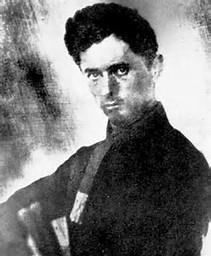 Vagy mi az ördög lelt?... híred sem hallja az ember. Petőfi Sándor : Levél Arany Jánoshoz  Roskad a kásás hó, cseperészget a bádogeresz már, elfeketült kupacokban a jég elalél, tovatűnik, buggyan a lé, a csatorna felé fodorul, csereg, árad. 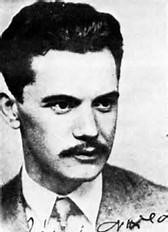 Illan a könnyű derű, belereszket az égi magasság s boldog vágy veti ingét pírral a reggeli tájra.  József Attila : Flóra -1. Hexaméterek  A PENTAMETER A pentameter („ötmértékű”) öt verslábból álló sorfajta. Daktilus | –  υ  υ |   és spondeus | – −  | lehet benne. A sor közepén egy fél láb után cezúra (szünet ) van: | |. A sor egy fél lábra végződik: − –       υ   υ | –  υ  υ |   —| | – υ  υ  | –   υ  υ   |— 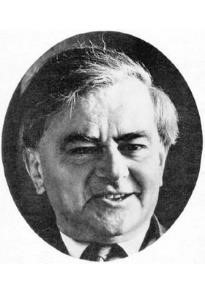 Tóth Gyu-la   bá-do-gos   és       víz-ve-ze- ték-sze-re-  lő (Weöres Sándor: Az éjszaka csodái) A DISZTICHON A disztichon időmértékes sorpár. Egy hexameterből és egy pentameterből áll,  az epigrammák gyakori versmértéke.  Szimonídész: A thermopülai hősök sírfelirata 	 Itt fekszünk, Vándor, vidd hírül a spártaiaknak:         Megcselekedtük, amit | | megkövetelt a haza. Kölcsey Ferenc: Huszt 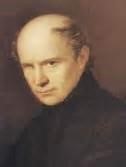 Bús düledékeiden, Husztnak romvára, megállék;     Csend vala, felleg alól | | szállt fel az éjjeli hold.  Szél kele most, mint sír szele kél; s a csarnok elontott      Oszlopi közt lebegő | |rémalak inte felém.  DRÁMAI JAMBUS („blank verse”)   u – /u  −/ u – /u    – /u    −  /− ’To be/or not/ to be/ that is/ the ques/tion.’                                         (Shakespeare: Hamlet) Midőn ezt írtam, tiszta volt az ég Zöld ág virított a föld ormain                                                (Vörösmarty Mihály: Előszó) ÜTEMHANGSÚLYOS SORFAJTÁK FELEZŐ (VAGY ŐSI) NYOLCAS Fent az égen |ragyogó nap Csillanó tük|rén a tónak Mint az árnyék | ring a csónak.                           (Vajda János: Nádas tavon) FELEZŐ TIZENKETTŐS (páros rímű tizenkettős= sorpár) Mint ha pásztortűz ég |őszi éjszakákon, Messziről lobogva |tenger pusztaságon:  (Arany János: Toldi) TOPOSZOKVASS JUDITVERSELEMZŐ PUSKAhttps://vassjudit.hu/2019/02/07/verselemzo-konyv/Krónika Nova Kiadó, Budapest. 2010.Hogyan segít ez a fejezet a verselemzésben? FOGALMAZNI TANÍT PÉLDAMONDATOK SEGÍTSÉGÉVEL, és észre venni egy adott vers legfőbb tartalmi-formai jegyeit, DE NEM ÍR HELYETTÜNK ESSZÉT, ahhoz KELLENEK A SAJÁT GONDOLATAINK is!Olvasson el egy verset, majd írjon ki mindent a Lírai művek osztályozása és az Elemző puska fejezetből, amit a szövegre igaznak tart. Ekkor kész lesz az elemzés csontvázával, a vers legfontosabb tartalmi-formai elemeinek elemzésével, utána jöhet a mű részletes értékelése. A példamondatokat nyugodtan felhasználhatja, ezek segítenek gondolatai, észrevételei tárgyszerű és irodalmi megfogalmazásában.  A megállapítások tetszés szerint változtathatók az adott vershez igazítva. A Gyakoroljunk! Diákok elemzései fejezetben több példán keresztül láthatja, hogyan érdemes használni az Elemző puskát.1. TÉMAFogalmak: gondolati vers, létfilozófiai vers, létösszegző vers, identitás vers, analitikus vers, lírai önportré, önreflexió, látomásvers, vallomásvers, tájfestő vers, filozofikus tájvers,   ars poetica vers, patrióta vers, istenes vers, epifánia, szociografikus vers, szerelmes vers Gondolati líraGondolati vers, amely létfilozófiai kérdéseket  feszeget.Gondolati vers, amely egy lírai közhelyet, az élet értelmét boncolgatja.Gondolati vers, amely a haláltudat élményéből fakad.Gondolati vers, amely lét és nemlét ellentétére épül.Gondolati vers, amely egy sorsfordító élmény hatására született.Gondolati vers, amelyben a lírai én kora legfőbb filozófiai / morális kérdéseit taglalja.Gondolati vers, amely történetfilozófiai kérdéseket  feszegetGondolati vers, amely a lírai én és a világ (megváltozott) kapcsolatát bontja ki. Gondolati vers, amely a lírai én belső küzdelméről, vívódásairól szól.Gondolati vers, amelyben morális kérdéseken van a hangsúly, a lírai én választott magatartását tükrözi. Gondolati vers, amely egy ember életét emeli egyetemes példázattá.Gondolati vers, amely főhajtás egy jelentős művész / gondolkodó előtt.A lírai én gondolatban azonosul a címben szereplő személyiséggel.Gondolati vers, amelyet egy műalkotás / egy másik művész vagy gondolkodó ihletett.Gondolati vers, amelyet egy irodalmi hős alakja ihletett.A vers egy másik irodalmi mű / műalkotás utánérzése.Gondolati vers, amely a szabadsághiány élményéből fakad.Gondolati vers, amelyben a lírai én külső és belső világának ellentétén van a hangsúly.Gondolati vers, amely a filozófiai tartalmat egy tárgy leírásába vetíti ki.Gondolati vers, amelyben a lírai én a társadalom értékrendje ellen lázad.Filozofikus vers, amely a gondolati tartalmat szimbólumokba vetíti ki.Filozofikus vers, amely a gondolati tartalmat természetszimbolikába / a mindennapokból vett életképbe vetíti ki.Politikai vers, amelyben a lírai én társadalmi-politikai kérdéseket boncolgat. Politikai vers, amely a költő politikai nézeteit hirdetiPolitikai vers, amelyben a költő a hatalom politikája ellen lázad.A költő közvetlenül nem politizál, kora társadalmi problémáit metaforákban / szimbólumokban rejti el.Létösszegző vers, amely a lírai én életéről készít leltárt. Leltárvers, számba veszi, felsorolja a megvalósult és el nem ért célokat. Létösszegző vers, amely tükrözi a lírai én választott magatartását, értékrendjét.Létösszegző vers, amely egy életképbe sűríti a lírai én személyiségét.Egyéni és egyetemes létösszegzés, amelyben az én és a világ kapcsolatán van a hangsúly.Létösszegző vers, amelyben az öntudatra ébredés stádiumait veszi sorra.A vers a felnőtté válás traumájáról szól.Létösszegző vers, amely válsághelyzetben született, célja az öntisztázás.Létösszegző vers, amelyben a költő által bejárt (szellemi ) utat követhetjük végig.Létösszegző vers, amely a költő életét az út toposzába vetíti ki.Létösszegző vers, amely múlt és jelen összehasonlítására épül.Létösszegző vers, amely egy jelentős korszakváltáskor született, a költő múltját és jelenét, megváltozott világképét veti össze.Önportré vers, amelyben a lírai én megrajzolja önnön arculatát, magatartásformáját, értékrendjét.A vers szimbolikus önportré, a költő egy tőle különböző személybe / tárgyba vetíti ki személyiségét.Szimbolikus önportré, amelyben a lírai én egy mitikus / történelmi személyiség szerepébe bújik.A vers szimbolikus önportré, amelyben a költő egy jellemző életképpel mutatja be önmagát.Önportré vers, amely a költő reflexióira és önreflexióira épül.A vers ironikus önportré, amelyben a költő kívülről szemléli önmagát.Portré vers, amelyben költőtársa / kortársa / egy jelentős személyiség jellemét, értékrendjét rajzolja meg.Analitikus vers, amely mélylélektani kérdéseket feszeget, a lírai én önelemzésére épül, élve boncolja önmagát. Analitikus vers, amelyben mélylélektani kérdéseken van a hangsúly.Analitikus vers, amely egy traumatikus élmény hatására született.Identitás vers, amelyben a költő a” Ki vagyok én?” kérdésre keresi a választ, önazonosságát kutatja.Látomásvers, amelyben a lírai én világképe víziószerűen jelenik meg.Látomásvers, amely a gondolati tartalmat kozmikus vízióba vetíti ki. Látomásvers, amelyben a látomásnak filozófiai jelentése van.Látomásvers, amelyben a világ / a társadalmi történések irracionalitása tükröződik.Látomás vers, amelyben a költő testi-lelki szenvedései lázálomszerűen jelennek meg.Látomásvers, amelyben a világ történései apokaliptikusan jelennek meg.A mű az epifánia (rácsodálkozás) verse, a megvilágosodás élményét sűríti magába.A vers az epifánia élményére épül, egy múltbeli jelenet utóhatásának tudatosítása.A vers az epifánia élményére épül, egy múltbéli jelenet sorsfordító hatását rögzíti.Szociografikus vers, amely részletes tablót fest a társadalom szellemi-morális állapotáról.Szociografikus vers, a parasztság / munkásság életét tárja föl.Mitikus vers, amely egy mitológiai alakot / történetet újraértelmez.Mitikus vers, amely az ősi mítoszt modern környezetbe helyezi.Mitikus vers, amelyben a látomás a költő által teremtett mitikus alak köré épül.Hangulati líraA vers a hangulati líra tárgykörébe tartozik, a lírai én életérzését, lélekállapotát közvetíti.Filozofikus tájvers, amely a költő világképét vetíti ki a természetbe.A vers egyetlen intenzív pillanat élményét rekonstruálja.Szerelmi líraUdvarló vers, amely a trubadúr líra sémáit követi: a lírai én az elérhetetlen kedves szépsége után sóvárog.Udvarló vers, amely a kedves külső-belső értékeiben gyönyörködik.Vallomásvers, amelyben a lírai én érzésein van a hangsúly.Vallomásvers, amely a szerelmi érzést a tájba / tárgyi környezetbe vetíti ki.Vallomásvers, amelyben a lírai én érzéseit természetszimbolikába vetíti ki.A boldogság verse, amely egy szerelmi idillt jelenít meg.A fájdalom verse, amelyben az elmúlt szerelem utórezgései tükröződnek.Szerelmes vers, amelyben a férfi-nő bonyolult kapcsolatán van a hangsúly, lélektani kérdéseket feszeget.Szerelmes vers, amely a lírai én ambivalens érzéseit tükrözi, taszítás-vonzás kettőssége jellemzi.Szerelmes vers, amely a lírai én szorongását tükrözi, nem biztos a viszonosságban.Szerelmes vers, amely tabukat feszeget, nyíltan beszél a szexualitásról.Közösségi líraPatrióta vers, amely a nemzeti sorskérdéseket feszegetiPatrióta vers, amelyben a nemzeti és egyetemes sorskérdések összekapcsolódnak.Patrióta vers, amelyben a nemzeti és egyetemes sorskérdéseket a mítosz síkjára emeli.Patrióta vers, amelyben a lírai én hazaszeretete tükröződik.Patrióta vers, amely a szülőföld leírásában rejti el a költő érzelmi kötődését.Patrióta vers, amelyben a lírai én ambivalens érzései, kritikus szemlélete tükröződik.Patrióta vers, amely a múltat heroizáljaPatrióta vers, amely heroizálás nélkül néz szembe a múlttal és jelennel.Ars poeticaArs poetica vers, amely a költő művészetfelfogását, esztétikai nézeteit tükrözi.Ars poetica vers, amely a költőnek a világhoz és a művészethez való viszonyát elemzi.Ars poetica vers, amely a költészet társadalmi küldetését hirdeti.Ars poetica vers, amely elveti a költészet társadalomformáló szerepét és a tiszta művészetet (l’art pour l’art) hirdeti.Ars poetica vers, amelynek középpontjában valóság és művészet, forma és tartalom kapcsolata áll.Ars poetica vers, amelyben a poeta natust és a poeta doctust állítja szembe.Programadó vers, amely a romantika / szimbolizmus stb. esztétikáját fejti ki.Ars poetica vers, amely a költő megváltozott művészetfelfogását bontja ki.Tájfestő líraA versben a táj önmaga szépségéért van jelen.Filozofikus tájvers, amelyben a táj gondolati tartalmat hordoz.A vers kivetített belső táj, amely a lírai én hangulatát, életérzését tükrözi.A tájleírás a természetszimbolikára épül, a konkrét képi síknak filozofikus többletjelentése van.A táj nem valóságos, hanem stilizált, teátrális. (Ez a rokokóra és a klasszicizmusra jellemző)A konkrét tájleírásból létfilozófiai gondolatok / látomás nő ki.Istenes versA vers zsoltár parafrázis, amelyben a lírai én Istenhez fordul élete mélypontján.Istenes vers, amely az istenhiány létre gyakorolt hatását elemzi.Istenes vers, amelyet az elveszített vallásos hit utáni nosztalgia hat át.Istenes vers, amelyet hit és kétely ambivalenciája jellemez.Istenteremtő vers, amely a gondviselés hiányának tudatából született.  2. CÍMTémamegjelölő: Vörösmarty: Ábránd, Gondolatok a könyvtárban                                   Metaforikus (szimbolikus): Arany János : Kertben (kert = választott magatartás)                                                    Ady Endre: Mag hó alatt (mag = én, hó = a kor)motivikus (a szöveg egy részletét emeli ki, a címzett nevét, egészből a részt, vagy a helyszínt, ami önmagában nem utal a témára ): Kosztolányi Dezső: Marcus Aurelius, Parti Nagy Lajos: Egy hosszú kávé, József Attila: TiszazugMűfajmegjelölő: József Attila: Óda, Pilinszky János: Négysoros, ApokrifÜzenő cím: Vörösmarty: A merengőhöz, Berzsenyi Dániel: A magyarokhozIdézet cím (a szövegből vett idézet): József Attila: Nem én kiáltok, Babits Mihály: Csak posta voltál   Evokatív (felidéző) cím: pl. más mű átvett címe. Kosztolányi Dezső: Halotti beszéd, Dsida Jenő: Psalmus Hungaricus3. SZERKEZETFogalmak: vershelyzet, a vers felütése,  a vers zárlata,  expozíció, argumentáció, konklúzió,  evokáció,  késleltetés (retardáció),  önmegszólító vers, időszembesítő vers, értékszembesítő vers,  meditáció,  gondolati mélypont / tetőpont, hangulatváltás, műfajváltás,  jelentéssík,  konkrét képi sík, absztrakt sík,  szimbolikus jelentéssík,in medias res,  propozíció,  anticipálás,  ellenpontozás, antitézis,  időbeli és térbeli tágítás, keretes szerkezet,  körkörös szerkezet,  asszociációs lánc, drámai feszültségkeltés, aranymetszéspont Meditációs szerkezetA gondolatmenet a meditáció szerkezetére épül, kérdések, válaszok váltogatják egymást. A versin medias res kezdődik, mintha egy, már folyamatban lévő gondolatmenetbe kapcsolódnánk be. A vers egyetlen, többszörösen összetett mondat (körmondat vagy romantikus tiráda).A gondolatmenet egy konkrét vershelyzetből indul ki, amelyben a lírai én megjeleníti önmagát és környezetét. A lírai én gondolatai a konkrét vershelyzetből fakadnak, a leírást filozofikus verssé növeszti.A konkrét vershelyzet elmélkedésre készteti a lírai ént, majd gondolatai látomássá szélesednek, elszakad a konkrét valóságtól.A látomás során a lírai én elszakad a valóságtól, majd újra visszatér oda.A lírai én reflexióiból  kozmikus látomás nő ki.A meditáció során a lírai én eljut a megvilágosodás pillanatáig, ez a vers gondolati-hangulati tetőpontja.A meditáció végén a lírai én visszatér a konkrét vershelyzethez, levonja a gondolatmenet konklúzióját. A racionális gondolatmenetet morális síkra tereli.A gondolatmenetet nyitva hagyja, továbbgondolkodásra készteti az olvasót.A gondolatmenet tér-és időbeli tágításra épül, a személyes élményt egyetemes síkra emeli. A vers szerkezete retrospektív (visszatekintő), a jelenből térünk vissza a múltba, majd fokozatosan érjük el újra a jelent.A gondolatmenet a legfontosabb kérdés késleltetésére épül, a kérdést megválaszolatlanul hagyja. A legfontosabb gondolatot az utolsó sorig / aranymetszéspontig késlelteti.A vers nyitóképe tájleírás, amely megteremti az elmélkedés atmoszféráját, ebből nő ki a lírai én meditációja.A vershelyzet egyben evokáció (felidézés) is, amelyben a költő megidézi a hely szellemét, megteremti a mű atmoszféráját. A vers eleji táj a filozófiai gondolatokat anticipálja (vetíti előre).A vers során hangulat- / műfajváltás következik be.Szimbolikus szerkezetA vers szimbolikus vershelyzettel indul, a konkrét képi síknak van egy mélyebb, absztrakt jelentése.A szimbolikus képsornak több jelentéssíkja van: konkrét képi, szimbolikus és mitikus.A vers szerkezete a központi szimbólumból fakadó metaforalánc.A vers nyitóképe egy szimbolikus életkép, amit a végén a lírai én maga fejt meg.Retorikus szerkezetA vers a klasszikus retorikus szerkezetre épül, az expozícióban felvezeti a témát, megjelöli a vers tárgyát, az argumentációban részletesen kibontja az érveket és ellenérveket, a konklúzióban összegez.A vers szerkezete didaktikus, a gyenge érvektől fokozatosan jut el az erős érvekig.A vers felütését drámaivá teszi a retorikus kérdés. A versnyitó retorikus kérdés tudatosan provokatív, felrázó szándékú.A vers felütése a címzett megszólítása, alakjának megidézése.A retorikus megszólítással a lírai én az olvasóhoz fordul.Az argumentáció direkt, a lírai én a tézisét igazoló példákat sorol fel.Az argumentáció indirekt, a lírai én az övével ellenkező állításról bebizonyítja, hogy hamis.Az argumentáció érvek és ellenérvek láncolatára épül.Az argumentációban racionális és morális érvek váltogatják egymást.Az argumentáció a feszültségkeltés fokozatos növelésére épül. A vers az anticipálásra (előrevetítés) és a retardációra (késleltetés) épül.A konklúzióban (variálva) megismétli a tézist, mintegy megerősítve azt.A konklúzióban újra a megszólítotthoz fordul, fejet hajt előtte.A konklúzióban újra a megszólítotthoz fordul, és ítéletet mond fölötte. A vers zárlata patetikus / ironikus / sztoikus.Asszociációs szerkezetA vers nyitóképe konkrét, amelyből egy asszociációs lánc bomlik ki.Minden versszak egy metaforából kinövő asszociációkra épül.Az asszociációs lánc egy összefüggő, filmszerű képsort alkot.A vers képsora a lírai én szabad asszociációira épül.A szabad asszociációk szimultán szerkezetet hoznak létre, amelyben összemosódnak az idősíkok.Az asszociációs láncban összemosódik a külső és belső valóság, állandó perspektívaváltásra  épül.Az egymástól távol eső asszociációk nem állnak össze folyamatos képsorrá, a versszöveg mozaikszerű elemekből áll.Ellenpontozó szerkezetA versszöveg szervezőelve az ellenpontozás, minden versszak egy-egy ellentétre épül.A versszakok között logikai ellentétek feszülnek.Az egyes versszakok ellentétes hangulatú képsorokra épülnek.A vers metaforái / szimbólumai ellentétes értékeket tükröznek.Az ellentétet végigvezeti a versen, majd a verszárlatban morális / mitikus síkon feloldja.A vers két jól elkülöníthető, ellentétes hangulatú részre osztható.A vers szervezőelve a paradoxon, minden egyes versszak egy-egy paradox állítás. A vers idő-és értékszembesítésre épül, a múlt értéktelített állapotával szemben a jelen értékhiányos világát állítja szembe.A vers kivetített belső dialógus, amelyben a költő két énje vitatkozik egymással. A vers szimbolikája a fent és a lent / magasság és mélység ellentétére épül.A vers gondolatmenete hit és kétely dialektikájára épül. A vers eleji harmónia felbomlik, és diszharmóniába fordul.Keretes szerkezetA vers keretes szerkezetű, az első versszakot a végén variálva megismétli.A vers gondolati részét szubjektív vallomás keretezi.A konkrét vershelyzetet az utolsó versszakban megismétli, de már szimbolikus jelentésben. A filozofikus részt tájleírás keretezi. A keretversszakok között a lírai én gondolatai téren és időn keresztül csaponganak.Leíró szerkezetA tájleírás logikája a perspektívaváltás, távolról közelít, majd újra távolodik a leírt környezettől.A vers során a lírai én tekintetét követjük, ami mintegy mozgókamera végigpásztázza a tájat / a környezetet.A leírás globális képpel kezdődik, majd sorra veszi a táj / a tárgy részleteit.A leírásban az ég és a föld képei váltogatják egymást.A leírásnak narratív jellege van, a költő egy egész jelenetsort / történetet idéz fel.Önmegszólító szerkezetÖnmegszólító vers, amelyben a lírai én megkettőzi önmagát, önmagával dialogizál.Önmegszólító vers, amelynek célja az önelemzés, öntisztázás.Önmegszólító vers, amely az olvasóhoz is szól.Önmegszólító vers, amelyben a költő illúziók nélkül néz szembe életévelA versnek kettős a lírai énje: egyszerre beszél a gyermek és a felnőtt.A versnek kettős a lírai énje: egyszerre beszél a múlt megidézett alakja és a költő.A vers lírai énje fiktív, egy felvett szerep, de egyben a költő szócsöve is.A lírai én térben és időben kitágítja önnön személyiségét, egyetemes példázattá növeszti saját sorsát.Refrénes szerkezetA versszakok végén visszatérő refrén dalszerűvé teszi a szöveget.A versszakok végén visszatérő refrénnek értelmező szerepe van.A versszakok végén visszatérő refrén a gondolatokat újra és újra visszavezeti a valóságba.A refrénszerűen ismételt sorok a gondolat / érzelem felerősítését szolgálják.4. POÉTIKA (költői eszközök)Fogalmak: expresszivitás, dikció, versbeszéd, metaforikus versbeszéd, retorikus versbeszéd, hasonlat, metafora, metonímia, szinesztézia, allegória, szimbólum, archetípus, toposz, hiperbola, szinekdoché, hangszimbolika, alliteráció, életkép, retorikus kérdés, ellentét, párhuzam, ismétlés, halmozás, paradoxon, oximoron, anafora, hapax legomenon, figura etimologica, parafrázis, szentencia, körmondat, szövegfonetikai eszközök, nominális stílus, verbális stílus, szabad asszociáció, szimultán stílus, negatív tájfestés, neologizmus, archaizmus, természetszimbolika, enjambement, didaktikus, intertextualitásMetaforikus versbeszéd A vers poétikája a metaforikus versbeszédre épül, a költő gazdagon él a festőiség észeneiség eszközeivel.A vers expresszivitását a hasonlatok és metaforák képisége adja, a versszöveg látványszerű. A költő metaforákba vetíti ki érzéseit, gondolatait (indirekt közlés). A metaforák segítségével képi montázs jön létre, amelyben a szavak elsődleges és konnotatív / metaforikus jelentését egyszerre érzékeljük.A főnévi és a melléknévi metaforák festőivé, vizuálissá teszik a verset.A központi metaforát / toposzt végigvezeti a versen, s az többletjelentéssel telítődik meg.Minden versszak egy központi metaforára épül.A költő természetszimbolikába vetíti ki gondolatait.Az igei metaforák segítségével antropomorfizálja a tájat / a tárgyi környezetet.Az antropomorfizáció segítségével képi montázs jön létre, amelyben egyszerre látjuk a természeti és az emberi világot.A költő a tájban / tárgyi környezetben rejti el az ott élők sorsát az antropomorfizáció segítségével. A vers sűrített metaforikus versbeszédre épül, főnévi, melléknévi és igei metaforák sokasága teszi expresszívvé a szöveget.A költő komplex képeket alkalmaz, amelyekben igei-, főnévi- és melléknévi metaforák kapcsolódnak egybe.Az allegóriát végigvezeti a versen, így annak két jelentéssíkja van: egy konkrét képi és egy absztrakt. A „nekivicsorít” (József Attila: Külvárosi éj) hapax legomenon.A vers metaforái egy központi szimbólumhoz kapcsolódnak.A vers a szimbolista poétika logikáját követi, a vers metaforáinak csak a központi szimbólummal együtt van jelképes jelentése.Az egyes szimbólumokat nem lehet fogalmi nyelvre lefordítani, a költő célja nem az értelmezés, csak a sejtetés.A költő maga fejti meg a központi szimbólum jelentését.A vers szimbólumai a költő szubjektív látásmódját tükrözik.A szimbólumot mitikus alakká növeszti.A vers jelképrendszere a tenger és a hajó toposzára épül.A tájfestés az évszakok toposzára épül. Az évszakok toposzai az emberi élet korszakait szimbolizálják. A költő az utazás toposzába / allegóriájába vetíti ki a bejárt életutat.A vers bibliai archetípusokra (galamb, szivárvány stb.) épül. A költő szakít a klasszikus metaforákkal, a szabad asszociációk segítségével szubjektívabbá teszi a vers jelképrendszerét.A vers során egy egész asszociációs lánc bomlik ki, amely a költő egyéni képzettársításaira épül.A szabad asszociációkban egymástól távol eső asszociációs mezőkről kapcsol össze fogalmakat A vers szimultán stílusra épül, amelyben a költő egymástól térben és időben távollévő dolgokat kapcsol össze.A vers szervezőelve az avantgárdra jellemző tudatfolyam tükrözése.A szöveg a tudatfolyamra jellemző idősíkváltásokra és a külső-belső perspektívaváltásra épül.A hangszimbolika és a szabályos ritmus zeneivé teszi a szöveget.Az alliteráció és az „l” hangszimbolika zeneivé teszi a szöveget.A költő a szómágia eszközével él, ami a kulcsszó ritmikus visszatérésével zeneivé teszi a szöveget. Az igék elhagyásával nominális stílust teremt, amely lelassítja a szöveget. Az igék gyakorításával dinamikussá teszi a szöveget, verbális a stílusa.A költő összekapcsolja a szépet és a rútat, groteszk képeket alkot.Retorikus versbeszéd A versbeszéd túlnyomórészt retorikus, a szónoki megnyilvánulás eszközeivel a hallgatóság értelmére és érzelmeire akar hatni. A retorikus eszközök (ismétlés, halmozás, ellentét, párhuzam, kérdés, felkiáltás stb.) fokozzák a drámai feszültséget, dinamikussá teszik a szöveget.A vers felütését drámaivá teszi a retorikus kérdés / felszólítás.A hiperbolikus képek monumentálissá teszik a látomást.A paradoxonok a költő ambivalens érzéseit tükrözik.A paradoxonok a lírai én / a világ feloldatlan ellentmondásait tükrözik.A paradoxonok az ellentétes érzések / gondolatok egyidejű meglétét mutatjákA paradoxonok intenzív gondolkodásra késztetik az olvasót.A retorikus alakzatok sűrű használata az élőbeszéd dinamikáját, mozgalmasságát idézik.A hosszú, összetett mondatok retorikussá teszik a szöveget. A versben ritmikusan váltakoznak a rövid és hosszú mondatok, amelyek az élőbeszéd hatását keltik. A vers ritmikusan változó rövid és hosszú mondatai a meditáció logikáját követik.Az összetett mondatokat megszakító rövid mondatok drámai feszültséget keltenek.A nyitómondat többszöri ismétlése a gondolat felerősítését szolgálja.Az ismétlések a monotónia érzetét keltik.A különböző modalitású (kijelentő, kérdő, felszólító) mondatok az olvasó figyelmének fenntartását, az együttgondolkodást célozzák. A rövid, egyszerű mondatok, szentenciaszerű kijelentések a költő letisztult gondolatait tükrözik.A rövid, szentenciaszerű mondatok a sztoikus létösszegzés nyugalmát érzékeltetik.A szentenciaszerű mondatok megfellebbezhetetlen állításokat tartalmaznak.Az enjambement-ák fellazítják a kötött ritmus / műfaj szigorú formáját.Az intenzív stílusértékű szavak érzelmileg telítetté, expresszívvé teszik a szöveget.A vers bibliai parafrázist (átiratot) tartalmaz.A versben összekapcsolódik a metaforikus és retorikus versbeszéd.Klasszicizáló versbeszédA lírai én az igényes irodalmi stílusban fogalmaz, a szöveg expresszivitását a szabályos ritmus és a rímek adják.A versbeszéd klasszicizáló, egyszerű, lényegre törő, kerüli a stilizálást. Minimalista versbeszédA versbeszéd kerüli a retorizáltságot, az élőbeszéd természetességét imitálja.A versbeszédben alig vagy egyáltalán nem fordul elő szókép, a fogalmiság jellemzi.A hiányos mondatok az élőbeszéd kötetlenségét imitálják.A vers szervezőelve az intertextualitás, más költők műveinek áthallásaira (reminiszcenciáira) épül.A vers szervezőelve az intertextualitás, más költőktől idéz, vendégszöveget alkalmaz.A költő a vendégszöveget ironikusan alkalmazza.A versben neologizmusokkal (újkeletű szavakkal) él, hogy a jelen világát ekképp is tükrözze.Stílusa elliptikus, elhagyja a kötőszókat, így többféle értelmezésre ad alkalmat.Stílusa minimalista, egész mondatok helyett mondattöredékek, szintagmák, egymásra halmozott szavak jellemzik 5. MODALITÁS (hangnem)Fogalmak: pátosz, patetikus, önpátosz, irónia, ironikus, önirónia, gúny, gúnyos, szatíra, szatirikus, groteszk, szakrális, profán, humoros, bensőséges, didaktikus, elégikus, melankolikusA vers hangneme ünnepélyes, patetikus.A pátoszt időnként iróniával árnyalja.A negatív töltésű szavak fokozzák a gúnyos hangnemet.A versben keveredik a szakrális és profán hangnem, a vallási áhítat a világi témával, humorral.A vers didaktikus, patetikus hangnemben közvetíti a lírai én gondolatait.A vers kerüli a didakszist, hangneme humoros, ironikus.A lírai én hangneme visszafogott, kerüli az érzelmi – indulati kitörést.A lírai én hangneme szenvtelen, a sztoikus szemlélődést tükrözi.A szenvtelen hangnem csak felvett közöny, a fájdalmon való felülemelkedés álarca.A lírai én öniróniával szemléli önmagát.A hangnemre az önpátosz jellemző.A lírai én hangneme rapszodikus, éles hangulatváltások következnek egymás után.A vers a hangnemek rapszodikus váltásaira épül: pátosz, gúny, irónia és humor keveredik benne.A vers hangneme elégikus, borongós, rezignáltA vers modalitása nyugodt, a lírai én belső egyensúlyát tükrözi.A vers hangneme zaklatott, a lírai én belső vívódásait, a diszharmónia érzetét tükrözi.6. STÍLUS ÉS STÍLUSIRÁNYZATFogalmak: reneszánsz, barokk, klasszicizmus, szentimentalizmus, romantika, szimbolizmus, impresszionizmus, szecesszió, avantgárd (pl.: expresszionizmus, szürrealizmus), neoavantgárd, posztmodern, minimalizmus7. PROZÓDIAFogalmak: időmértékes verselés, jambus, anapesztus, chorijambus, ionicus a minore, spondeus, trocheus, daktilus, pirrichius, hexameter, pentameter, disztichon, szapphói strófa, alkaioszi strófa, aszklepiádészi strófa, drámai jambus, rímes-időmértékes, ütemhangsúlyos, 4/4 ütemezésű, 4/3 ütemezésű, háromszoros vers, gondolatritmusos, szabad vers, prózavers, szimultán ritmusIdőmértékes verselésVerssorok:Versszakok:Ütemhangsúlyos verselés A csitári | hegyek alatt                           4 / 4Régen lee|sett a hó,                               4 / 3Azt hallottam, | kisangyalom,              4 / 4Véled esett | el a ló                                4 / 3Borozgatánk | apámmal                        4 / 3Ivott a | jó öreg,                                     3 / 3A kedvemért | ez egyszer,                     4 / 3Az Isten | áldja meg.                              3 / 3                            (Petőfi: Egy estém otthon)Vörös Rébék | által ment a                     4 / 4Keskeny pallón, | s elrepült.                    4 / 3Tollászkodni, | már mint varjú                4 / 4Egy jegenye| fára ült.                             4 / 3                               (Arany János: Vörös Rébék)Gondolatritmusos verselésKezdetben teremté Isten az eget és a földet.A föld pedig kietlen és puszta vala, és sötétség vala a mélység színén, és az Isten lelke lebeg vala a vizek felett.És monda Isten: Legyen világosság: és lőn világosság.És látá Isten, hogy jó a világosság; és elválasztá Isten a világosságot a setétségtől.                                                                                                           (Biblia: Genezis)Füst Milán: A völgybenMindvégig szomjuhoztam itt.Az egek tőgyét meg nem szoptam énS hol békesség csorran a hegy alatt,Ez áldott völgyet én nem ismerem.Hol zöld levélen ül az elmúlás,(Mint holmi békaporonty űl és nem szól, csendbe’ van,)És lappangnak árnyak is, bár minden árnyban olvad elS az árnyak járnak jó helyen és puha talpakon,Akár az óriás macskák.DIÁK ELEMZÉSKÁNYÁDI SÁNDORVALAKI JÁR A FÁK HEGYÉNvalaki jár a fák hegyén
ki gyújtja s oltja csillagod
csak az nem fél kit a remény
már végképp magára hagyott
 
én félek még reménykedem
ez a megtartó irgalom
a gondviselő félelem
kísért eddigi utamon
 
valaki jár a fák hegyén
vajon amikor zuhanok
meggyújt-e akkor még az én
tüzemnél egy új csillagot
 
vagy engem is egyetlenegy
sötétlő maggá összenyom
s nem villantja föl lelkemet
egy megszülető csillagon
 valaki jár a fák hegyén
mondják úr minden porszemen
mondják hogy maga a remény
mondják maga a félelem1994Ki van ott és mit csinál? Jó cím, de nem illik a vers elégikus hangulatához.Kányádi Sándor 1994-ben íródott verse olyan kérdésekre keresi a választ, melyekre csak különböző vallásokból kapunk magyarázatot. Mi történik a halál után? Létezik-e Isten? Ezen kérdések, a halál utáni élet  bizonytalanságától való félelem az egész művet végigkísérik. ++Keresztrímű jambusokban íródott, jellegzetesen szimbolista+ vers, témáját tekintve istenkereső+ és létfilozófiai kérdéseket+ feszeget, műfaja alapján ─ pedig az istenes versek közé sorolandó. ( az „istenes” nem műfaj, hanem téma! Műfaja kötetlen, dalforma )  A költő kiemeli művében az “Én tudatot””. Kifejtetlen gondolat. Központi szimbólum+ a világot irányító felsőbbrendű erő+, az a bizonyos “valaki”, aki dönt felettünk és a szerző felett. Az univerzumot irányító istenkép+ úgy jelenik meg a műben, mint aki az emberek felett jár, és a döntéshozatal az Ő kezében van ”ki gyújtja s oltja csillagod”, avagy egy kicsit több képzelőerővel az első sorok azt a képet is elénk vetíthetik, ahogyan a temetőben jár a sírfák között.++ Rendkívül sok Több természetszimbolikával+ találkozunk, a szerző több motívumot beemel a műbe, melyek többletjelentéssel bírnak. Ilyen motívum a “fák”, amik az emberi életeket szimbolizálják++, avagy a temetőhegyen elhelyezkedő fakereszteket. Továbbá a csillagok, melyek egy összetett képet állítanak elénk, amik amelyek utalhatnak egy új élet születésére++ a tárgyi világban és a túlvilágon is. Ellentéteként a versben megemlíti a sötét magot, amelyben a lelke elveszik, és ettől hithű emberként retteg.+ Ezt mindenképpen szeretné elkerülni, vágyakozik arra, hogy megfeleljen saját istenségének és a túlvilágon megtalálja a számára kedvező helyet.+ A vers középső szakaszában szorongásra+ utaló mondatokat olvashatunk, melyekben kifejti a halál utáni lét bizonytalanságától való aggodalmát és félelmét. A szöveg a félelem és a remény kettősségét+ írja le. Az írásból nem tudjuk meg ki isten, nem felel meg egy vallásban leírt istenképnek sem+, ezért a mi nézőpontunk nem szűkül le különböző hitekre, de az alázat és a hit megjelenik a sorok között.+ Ezt az utolsó versszakban tapasztalhatjuk is, hiszen az istenhez való viszonyulás több fajtáját+ írja le Kányádi. A halálhoz való hozzáállásról is értekezik szól,+ leírja az Ő hozzáállását, még fél tőle, de vajon miért? Mert benne még van remény+, az életet, amit él, nem adná csak úgy oda, hiszen bármennyire is jó vagy rossz, nincs egyedül. Azt mondja, csak azok nem félnek a haláltól, akik magukra maradtak nem reménykednek már semmiben, megjelenik a körülöttünk lévő emberekhez való viszony, szeretteink metaforája a “remény”, ami költőnkben még aktívan él, ezáltal nyugodtan feltételezhetjük, hogy erős kötelék van közte és a körülötte lévő emberek közt.+Véleményem szerint a költő ezzel a verssel reményt ad az olvasónak, hogy létezik kegyelem, van irgalom+ és döntéshozó, aki életünkről igazságosan és bölcsen dönt, hiszen “Valaki jár a fák hegyén”.++404 szó (a minimum)                                    Langa Balázs, 12.A 2021.ÖSSZEHASONLÍTÓ VERSELEMZÉSAz összehasonlító verselemzéskor legjobb, ha egy táblázattal kezdünk, s ebben szempontok szerint rögzítjük a két vers hasonlóságait és különbségeit. Utána foghatunk hozzá az esszé megírásához.MINTAELEMZÉSKúnfajta szivárvány + jó cím!Ady Endre szimbolista költő, a modern magyar líra első képviselője. 1908-ban megjelent, Új Versek című kötete, melyből az első vers is származik, élesen szembeállt a nép-nemzeti esztétika epigonjaitól émelyült kortárs irodalommal++. A két verset összekötik az azonos motívumok: a magyarság helyzete, ars poetica+. Ezek Ady, motivisztikus költőről lévén szó, számos versében megjelennek.  Az első vers konkrét képi síkján egy csordást látunk, aki a világ más tájain előkelőbb foglalkozással bírna, dalnok lehetne, a környezete azonban meggátolja a kiteljesedésben, ezért csak káromkodik vagy fütyörészik. ++ A szimbólumok elsősorban önportrét takarhatnak: a csordás a népet vezetni hivatott költő, a barmok jelképezik az elmaradott magyar társadalmat,(nem az egészet!) amely nem képes felfogni a magas kultúrát, és a költőt, aki másutt (először is Nyugat-Európában) elismertségre tehetne szert, újra és újra visszahúzza.++ A Hortobágy poétája Petőfi Sándor A XIX. század költői című versét idézi, Ady ugyanis a szabadságharcos költőhöz hasonlóan politikus alkat volt+, költői küldetésének+ tekinti a társadalmi változások elősegítését. Ugyanakkor erősen lefokozza a népet vezető váteszköltő képét, aki a versben mint a csordát terelő pásztor jelenik meg. (A Hortobágy, a puszta szimbóluma szintén a feudális jellegű közegre utal.++) Annak ellenére ugyanis, hogy bármely újító szándékú költőnek/embernek tekintjük.  A versnek tehát két elvont jelentéssíkja lehet: Ady szimbolikus önportréja( +) Minden olyan költő/ember szimbolikus portréja, aki valami újat akart véghez vinni, de a társadalom visszahúzta (+) A “kúnfajta, nagyszemű legény” egyaránt utalhat Adyra és Petőfire. A Szivárvány halála hasonló témát jár körül. A konkrét képi síkon egy alkonyatkor mező felett feltűnő szivárványt látunk, amelyet azonban a mező lakói nem csodálnak, sőt unják és szégyellik, hogy bármily kevés időt is a megtekintésére szántak+. A szivárvány aztán napnyugtakor eltűnik, s a világ megkönnyebbül, hogy véget ért az “égi komédia”.A versben egy látomásba++ vetül ki az egyéniséget visszahúzó nyájemberek képe. Az “Ég” Ady absztrahált közneve, a magas célokat, az álmokat++ szimbolizálja, ezek felé nyújtózik. Ez a jelentés a korábbiakhoz hasonlóan alkalmazható Adyra és a magyar társadalomra, és általában az általánosból kitörni vágyó egyéniség és egy tespedő társadalom kölcsönhatására.+ Kézzelfogható Nietzsche+ individualizmusának hatása Adyra. Megjelenik az önpátosz (“ékes”,”szent”), de az önirónia is (“rongy szivárvány”, “bolond komédia”)++. A Nap, mint Az Úr Illésként viszi mind...-ben, semleges, ezért az idő szimbólumának++ 😊 tekintem. Ebben az összefüggésben figyelemreméltó, hogy míg a látomásban az égen sorra folynak az események, a föld végig statikus marad++.A két vers szembetűnő stílusjegye a provokatív+ jelzők használata (“piszkos, gatyás, bamba társak”, “trágyás mező”). A szómágia ugyan jelen van, de nem jelentős. Néhol archaizál+ (“csorda-népek”,”ime esteledett”). Ady Endre az egyéniségkultusz mellett új patriotizmust teremtett – a kritikust, a polgárosodásnak és az európai szellemiségnek utat törőt. Nem szerette hazáját kevésbé, mint Petőfi, provokatív hangnemével a társadalom hiányosságaira világított rá. Végezetül említésre méltó: a Bibliában a szivárvány a béke jelképe, ezért párhuzamba állítható Adyval magával, aki kategorikusan elutasította a háború intézményét, és mindamellett mélyen vallásos családból származott. :) Igaz, de ez még egy korai verse. A szivárvány „Az én ívemet helyeztetem az égbe, s ez lesz jele a szövetségnek közöttem és a föld között” (Móz.1.13. ha jól emlékszem) tehát Isten és ember szövetségét is jelenti, illetve mindent, ami magas, szépség, kultúra, szellem. Lévay Kristóf, 11.B 2020.HELYESÍRÁS ÉS NYELVHELYESSÉGAZ ÉRETTSÉGINészszerű !!!Petőfi: A XIX. század költőitémajelölőPetőfi: Beszél a fákkal a bús őszi szélmetaforikus/idézetcímArany: Kertbenmetaforikus/motivikusBabits: A gazda bekeríti házátmetaforikusJózsef Attila: ElégiaműfajjelölőJózsef Attila: Levegőt!reklámcímMóricz: TragédiatémajelölőKosztolányi: PaulinamotivikusKosztolányi: Halotti beszédevokatívKosztolányi: FürdésmotivikusOttlik: Iskola a határontémajelölőAdy: Sem utódja, sem boldog őseidézetcímAdy: Góg és Magóg fia vagyok énidézetcímAdy: Lédával a bálbantémajelölőPetőfi: Nemzeti daltémajelölőSzéchenyi István: Hitelreklámcím/témajelölőAdy: Az eltévedt lovasmetaforikusÖrkény: Nászutasok a légypapíronmetaforikusÖrkény: Dr K.H.GmotivikusÖrkény: InformációtémajelölőZsebem üres, ennélfogva üres az én hasam is.következtetőÉn dolgoztam, te ellenben henyéltél.ellentétesVagy igaz világ lesz, vagy nem lesz semmi.választóHaragszik rám az én rózsám, mert nem szól.magyarázóÖreg volt a halász, térdig ért a szakálla. (és)kapcsolatoskérdőjelnek (?) figyelemfelkeltés, kétely kifejezése, retorikus kérdés (benne van a válasz)a három pontnak? …elhallgatás, végén: továbbgondolásra készteti az olvasóta felkiáltó jelnek?  (!)felszólító, óhajtó mondat írásjele, retorikus felszólítás, figyelemfelkeltésa gondolatjelnek (─)párbeszéd jelölése, mondatbeékelésaz idézőjelnek? „…”szó szerinti idézet, jelképesen értendő, iróniaa zárójelnek? ( )a fő üzenethez nem szorosan kapcsolódó kiegészítésGlobális kohézióa szöveg jelentését tartja összeLineáris kohéziónyelvtanilag tartja össze a szövegettémahálózat szavai: kulcsszavak, szinonímák, tételmondatok, a cím,a téma-réma váltakozásakötőszók, utalószók (névmások), toldalékok (főleg igeragok)tudományos:  A szövegformálás minden eszközével a valóságról adott kép pontosságára és egyértelműségére törekszik, másodlagos a beszélő személye és a hallgatóra tett hatás szándéka. A szóválasztás alapja a nemzeti irodalmi nyelv és a szakmai nyelvváltozat szókincse: a szakszavak (terminus technikusok), szakkifejezések. Legfőbb követelmény a szakszavak egyértelműsége, ezért a szavakat nem módosíthatjuk, nehogy véletlenül más jelentést sugalljon. Egy-egy tudományág felhasznált szakszóinak összessége a terminológia. A szakterületek nemzetközi kapcsolataiból ered az idegen szavak gyakori használata (pl. radar, nukleáris, gén stb.) Hangulati értéke a szakszavaknak a szakszövegben nincs, de a megértés érdekében használhatunk szemléletes kifejezéseket, képszerű formákat. (pl. galériaerdő, a folyó menti erdősáv elnevezése…) A mondanivaló megszerkesztése: minden részében követhető legyen, kiemelkedő szerepe van a világosságnak és a gazdaságosságnak úgy, hogy megmaradjon az árnyaltság és a kellő részletezés. Főleg kijelentő mondatok alkalmazására kerül sor, de gyakoriak az alárendelő szerkezetek, az egyszerű mondatok is gyakran bővítettek, jellemzők az igeneves szerkezetek, láncolatos jelzők, halmozott mondatrészek. Uralkodnak a teljes szerkezetű mondatok, rendszeresek a következtető és a magyarázó mondatok, feltételes mondatok… A tudományos-szakmai stílus erősen névszói (nominális) jellegű, hiszen a kutatók névszókkal, megnevezett fogalmakkal, tulajdonságokkal, mennyiségekkel tárják fel a tényeket, összefüggéseket. A tudományos igényű művek kerülik az ismétléseket, a bőbeszédűséget, tartalmilag elsődleges a téma pontos körülhatárolása, a hozzá nem szorosan kötődő elemek elhagyása. Logikus, áttekinthető szerkezetben, szakmai nyelven, érzelemmentesen előadott ill. leírt szöveg, többnyire leírt formája, vizuálisan is áttekinthető (pontos utalások, kiemelések, grafikonok, vázlat, zárójeles magyarázatok – tanulmányok végén gyakran hivatkozási jegyzék, szakirodalom feltüntetése szerepel). A kiemelés számtalan módja szerepelhet: aláhúzás, tipográfiai (nyomdatechnikai) jelölés, szaggatott vonal, felkiáltójel, vastagbetűs vagy dőlt betűvel írt szöveg, új bekezdés, számozás stb. Több és bonyolultabb kötőszót használ a stílus, ezek szerepe az előre- ill. hátrautalás a szövegben, ill. a szövegösszefüggések kifejezése.A tudományos stílusban az üzenet teljes tartalmát a nyelvi eszközök hordozzák. A nem nyelvi kifejezőeszközöknek (gesztus stb.) alig van szerepe, ezért még fokozottabb igény a szöveg gondos szerkesztettsége, hangsúlyozottabb szövegtagolása, a változatosság és a szemléletesség.A stílusréteg egyes műfajai azokhoz szólnak, akik nem szakemberek (de alkalmanként még döntéshozók lehetnek), fontos ezért az érdeklődés felkeltése adott tudományos kérdések iránt, ismeretátadás, szemléletbővítés.Fontosak a stílus műfajain belül a tudományos folyóiratok tanulmányai (szakmabelieknek), a szakcikkek, az ismeretterjesztő kiadványok (nem szakmabelieknek, hanem ún. laikusoknak), a szakkönyvek és az egy-egy területről átfogó ismeretanyagot nyújtó monográfiák.társalgási:  Különféle szóbeli és írásbeli szövegtípusokat is sorolunk közéjük: pl. párbeszéd, viccmesélés, pletyka, történetmondás, telefonálás, üzenet, levél, stb. A magánéleti szövegtípusokat a kötetlen társas értekezésben használjuk. Jellemzi őket a kommunikációs funkciók változatossága, az érzelemkifejezés szabadsága.- tagolatlan mondatformák, hiányos mondatok, közbevetéses vagy félbeszakított mondatok
- változatos modalitású mondatok
- laza mondatkapcsolódás, kevésbé következetes felélítés
- különböző szövegszerkezet-típusok keveredése
- kifejtetlenség
- ismétlés, terjengősség szükséges lehet
- változatos szókincs, köznyelvi, tájnyelvi szavak használata
- gyakoriak az indulatszók, kötőszók, töltelékszók, módosítószók
- szerkezeti egységeinek elhatárolásában segítenek a szünetek, intonáció, hangsúlyozás
- a beszédfordulók hossza, kapcsolódása stílusjellemző lehet
- kiemelten fontos a közlemény jelentését kiegészítő nem nyelvi jelek használata
- közvetlen, természetes, mesterkéltségtől mentes hangnemszónoki/közéleti: A közéleti szövegek funkcióiA közéleti szövegtípusban erőteljesen megnyilvánul a felhívó funkció: a hallgatóság meggyőzése, állásfoglalásra késztetése szinte mindig fontos cél (pl. védőbeszéd egy bírósági tárgyaláson, politikai kampánybeszéd). A meggyőzésben ugyanakkor bizonyos információk átadásának, a tájékoztatásnak is fontos szerepe van. Különösen az ünnepi beszédek esetében hangsúlyos a gyönyörködtetés szándéka, az esztétikai funkció (pl. ballagási vagy állami ünnepek alkalmából elhangzó beszédek). A szónoki szövegek esztétikuma azonban nem pusztán gyönyörködtetésre, az ünnepi hangulat megteremtésére szolgál, hanem a meggyőzésben is fontos szerepe van.Szöveg szekció végeSzöveg szekcióA közéleti szövegek jellemzőiA közéleti szövegtípusba tartozó szövegek monologikusak és tervezettek. Tudatos, gondos szerkesztést igényelnek, hiszen fontos, hogy első hallásra érthetők és követhetők legyenek. Épp ezért jellemző rájuk a gyakori vissza- és előreutalás, valamint az ismétlés, ami egyben az információk bevésését és a meggyőzést is szolgálja. Felépítésüket tekintve ugyanúgy bevezetésre, tárgyalásra és befejezésre oszthatók, mint a szépprózai szövegek.A tervezett szöveg kapcsán már volt szó arról, hogy a szónoki beszédek fontos összetevői (a szónok személyisége mellett) a nem nyelvi elemek: a hangsúlyozás, a beszédtempó, a szünet, a gesztusok és a testtartás, amelyek hitelessé vagy hiteltelenné tehetik a beszédet.Szöveg szekció végeSzöveg szekcióA szónoki stílusA szónoki stílust egyrészt a nyilvánosság mint kommunikációs helyzet, másfelől a meggyőzés szándéka határozza meg. Ahogyan a nyilvánosságnak címzett szövegekre általában, a közéleti szövegek stílusára is normakövetés, igényesség és választékosság jellemző. A nagyobb nyilvánosságot érintő nagyközéletiséghez kötődő szövegekben értelemszerűen erősebben jelennek meg a szónoki stílus sajátosságai.A meggyőzés szándéka miatt fontos, hogy a szöveg nyelvezete világos, érthető, szemléletes legyen. Az érvelés meggyőző erejét növeli az alakzatok és szóképek alkalmazása.publicisztikai (a sajtó nyelve): Általános törekvésük a hallgatók és az olvasók világos, egyértelmű tájékoztatása. Témájuk többnyire valamilyen időszerű esemény.- nagymértékben függ a szövegműfajtól
- különböző stílusrétegek keverednek
- állandósult szókapcsolatok, neologizmusok használata
- divatszók, közhelyszerű fordulatok
- világos, áttekinthető mondatformálás, változatos modalitás
- jól tagolt szövegek
- kiemelt szerepe van a címnekhivatalos stílus: A hivatalos szövegeket többnyire a különféle intézmények használják maguk közt, valamint az emberekkel való érintkezésben. Pl. kérvény, pályázat, rendelet, hivatalos levél, hivatali tájékoztató, jegyzőkönyv stb. Leginkább tájékoztató céllal alkotják őket, hiányoznak belőlük az érzelemkifejező mozzanatok.- nem feltétlenül törekszik világos, szemléletes mondatszerkesztésre
- gyakran tartalmaz terjedelmes, túlbonyolított, többszörösen összetett mondatokat
- a szókincs egy része a jogi szaknyelvből merít
- hivatalos kötőszók (illetve, ennélfogva, valamint, tudniillik), szaksszók, idegen szavak használata
- a pontosság érdekében gyakran túl részletező fogalmazás, sok ismétlés
- személytelen, elidegenítő hangnem
- gyakran igénytelen nyelvhasználat, nyelvi, szövegszerkesztési hibák
- nem jellemző az esztétikai hatásra való törekvésszépirodalmi:A legexpresszívebb stílusréteg. A szépirodalmi stílus jellemzői a szépirodalom nyelvhasználatában figyelhetőek meg, nagyon változatos stílusréteg. Nemcsak az irodalmi nyelvváltozat sajátosságai találhatók meg benne, hanem az író szándékainak megfelelően bármely nyelvváltozat jellemzői előfordulhatnak benne stílusélénkítés céljából. eszközei: szóképek (hasonlat, metafora, szimbólum, allegória, metonímia)= a képiség/festőiség eszközeialakzatok (párhuzam, ellentét, paradoxon, ismétlés, anafora, felsorolás, halmozás, fokozás, enjambemen) = a retorika/szónoki mű jellemzőizenei eszközök: rím, ritmus, hangszimbolika, alliterációegyházi: A keresztény egyházak írott és beszélt nyelvi szövegeinek szókincse és stíluseszközei jellemzően a Bibliához kötődnek. A szóbeli egyházi szövegek színtere a templomban tartott szentmise vagy istentisztelet, amelyen szentírási olvasmányok hangzanak el.Mi a prédikáció?Olyan hosszabb egyházi beszéd, amely általában az istentisztelet keretében hangzik el. Felépítése egy bibliai idézet magyarázatára és az abból levont következtetésekre épül. Az elbeszéléstől halad a leíró részen át az érvelés felé. Jellemző a stíluseszközök gazdag használata.Mi az ima?Egyrészt az Istennel való kommunikációt, másrészt az ima szövegét jelenti. Az ima mint szöveg általában rövid és tömör, leírás és elbeszélés ötvözete, kérő, hálaadó és dicsőítő funkciójú szövegrészek találhatók benne. Egyszerre dialogikus és monologikus, a hívők gyakran együtt mondják.TÉMATÍPUSOKVERSEK (szubjektív válogatás!)Gondolati verslétösszegző vers,önreflexió, önportré,én és a világ kapcsolata,létfilozófiai kérdések,etikai kérdések,idő-és értékszembesítő vers,önmegszólító vers,epifániaCsokonai Vitéz Mihály: A tihanyi EkhóhozBerzsenyi Dániel: Levéltöredék barátnémhozArany János: EpilógusKosztolányi Dezső: Mint aki a sínek közé esett, Boldog, szomorú dal,  Hajnali részegség Babits Mihály: A lírikus epilógja, Esti kérdés, Csak posta voltálJózsef Attila: Eszmélet, Tudod, hogy nincs bocsánat, Karóval jöttélRadnóti Miklós: Járkálj, csak halálraítélt, Pilinszky János: Halak a hálóban Nemes Nagy Ágnes: FákTandori Dezső: Változatok homokóráraPetri György: HoratiusiKovács András Ferenc: Anakreóni dallamVarró Dániel: Kicsinyke Testamentum, Harminckét éves múltamArs poeticaköltői hitvallás,művészet és valóság,tartalom és forma,programadó vers,Petőfi Sándor: A XIX. század költői, Rongyos vitézekArany János: Vojtina ars poeticájaAdy Endre: Hunn, új legendaÚj vizeken járokBabits Mihály: Régen elzengtek Sappho napjaiA lírikus epilógjaKosztolányi Dezső: Költő a huszadik században, József Attila: Ars poeticaTandori Dezső: A főpróba sikerült, a bemutató elmaradPetri György: „Ki nékem álmaimban” Parti Nagy Lajos: DallszövegIstenes versvallásos zsoltár, himnusz,hit és kétely ambivalenciájaBalassi Bálint: Kiben bűne bocsánatáért könyergettAdy Endre: A Sion-hegy alattJózsef Attila: Nem emel föl…Pilinszky János: ApokrifHangulati verspillanatnyi hangulat, életérzésáltalában elégiaBerzsenyi Dániel: A közelítő télArany János: Letészem a lantot, LejtőnVajda János: A vaáli erdőbenJuhász Gyula: Tiszai csöndParti Nagy Lajos: Nyár, néma filmKözösségi verspatrióta versBerzsenyi Dániel: A magyarokhozKölcsey Ferenc: HymnusVörösmarty Mihály: SzózatPetőfi Sándor: Nemzeti dalAdy Endre: Nekünk Mohács kellJózsef Attila: A DunánálMárai Sándor: Halotti beszédParti Nagy Lajos: SzívlapátTérey János: Magyar közönyErdős Virág: El is viszem magammalLaboda Róbert: Nagymagyar (slam) https://youtu.be/ySL4GYkrFrkKözösségi verspolitikai versPetőfi Sándor: Föltámadott a tenger, A nép nevébenAdy Endre: Rohanunk a forradalombaJózsef Attila: Külvárosi éjErdős Virág: Na most akkorKözösségi verscsaládi vershitvesi líraPetőfi Sándor: Egy estém otthonPetőfi Sándor: Minek nevezzelek?Kosztolányi Dezső: Az apaRadnóti Miklós: Tétova ódaWeöres Sándor: HazatérésSzerelmes versudvarlóversvallomásversplátói szerelemerotikus versvonzás és taszítás ambivalenciájaBalassi Bálint: Hogy Júliára talála, így köszöne nekiCsokonai V. M.: Tartózkodó kérelemVörösmarty Mihály: ÁbrándPetőfi Sándor: Minek nevezzelek? Vajda János: Húsz év múlvaAdy Endre: Fehér csönd, Lédával a bálban, Valaki útravált belőlünkJózsef Attila: Klárisok, ÓdaRadnóti Miklós: Tétova óda Pilinszky János: Trapéz és korlátParti Nagy Lajos: Egy hosszú kávéVarró Dániel: SMS-VERSTájverstájleíró versfilozofikus tájversPetőfi Sándor: Az alföld, A puszta, télenVajda János: Nádas tavonAdy Endre: A magyar UgaronJózsef Attila: TiszazugNemes Nagy Ágnes: FákParti Nagy Lajos: Nyár, néma filmAlkalmi versJózsef Attila: Születésnapomra   Műfaj     Jellemzői          Példa dalEgynemű érzést fejez ki; eredetileg szöveg és dallam elválaszthatatlan; általában rövid sorokra épül, szabályos versszakokból állénekelhetőCsokonai: Tartózkodó kérelemJózsef Attila: Rejtelmekhimnusz, zsoltár, istenes versEredetileg vallásos líra; Isten dicsőítése, könyörgés, vallomásnem minden istenes vers vallásosBalassi: Midőn bűne bocsánatjáért könyergett..Ady Endre: A Sion-hegy alattjeremiádJeremiás próféta nevéből elvont lírai műfaj, amelyben a költő egy egész közösség tragédiáját énekli meg siralom, panaszáradat formájában.Rákóczi-nótaArany János: Ráchel siralma ódaLírai szónoklat, morális, filozófiai kérdéseket feszeget; megszólítottja általában egy egész közösség vagy egy személy, szerkezete retorikus expozíció, argumentáció, konklúzióretorikus eszközökkel él:retorikus kérdés, alakzatok: ellentét, párhuzam, paradoxonHoratius: Licinius MurenáhozBerzsenyi: A magyarokhozVörösmarty: Szózat, Liszt FerenchezJózsef Attila: ÓdaRadnóti: Tétova óda elégikó-ódaÓdai és elégikus részek váltakoznak benneCsokonai: A MagánossághozArany János: Letészem a lantot elégiaÁltalában a hangulati lírába sorolható, többnyire életérzést közvetít, fájdalmat, lecsendesült, sztoikus hangnemben – gyakori eszköze a tájfestés, zeneiségJanus Pannonius: Búcsú VáradtólBerzsenyi: A közelítő télJuhász Gyula: Tiszai csöndepigrammaEredetileg sírfelirat, később filozofikus vagy morális, politikai kérdést feszegető bölcseleti vers.Többnyire disztichonban íródott.A thermopülai hősök sírfelirataVörösmarty: A Guttenberg-albumbaKölcsey:Huszt lírai monológÁltalában a gondolati líra kedvelt formája, gyakran drámai (5 és ½-es jambusban) íródott; a meditáció szerkezetét követi, kérdések-válaszok láncolatára épülnem bomlik versszakokraVörösmarty: Gondolatok a könyvtárbanBabits Mihály: Esti kérdés rapszódiaMás műfajokkal keveredő, éles hangulatváltásokat tükröző vers, amelyben különböző hangnemek, gyorsabb, lassúbb részek váltakoznakVörösmarty: Előszó, A vén cigányJózsef Attila: Óda ballada 1középkori táncdalforma (ballare=táncolni; olasz)3x8 soros versszak + ajánlásVillon: A jó tanítás balladája a rossz életűeknek ballada 2népballada vagy műballadaepikus-lírai-drámai vonásokat vegyít; dialógusban íródott. „balladai homály”= a szerző lényeges cselekményrészleteket nem ír le, csak sejtet Arany János: Ágnes asszony, V. László, Vörös RébékGoethe: A tündérkirály episztolaKöltői levél konkrét vagy fiktív személyhez írva; általában esztétikai, filozófiai kérdéseket érint.Horatius: Ars poeticaBerzsenyi: Vitkovics Mihályhozeklógaecloga=”szemelvények”, eredetileg hexameterben és dialógusban írt bukolikus (pásztori) költeményVergilius: EclogákRadnóti Miklós: Hetedik eclogaszonettpetrarcai szonett: 2x4 soros és 2x3 soros vsz., rímképlet: abba cde, jambikus, 10/11 szótagú sorokshakespeare-i szonett: 14 soros, jambikus, 10/11 szótagú sorok,rímképlet: ababcdcdefefggBabits Mihály: A lírikus epilógjaSzabó Lőrinc: A huszonhatodik évhaikuEredetileg japán lírai műfaj; alapeleme egy pillanatkép a természetből, pár szóval felidézett táj vagy esemény. Többnyire háromsoros, 17 szótagos költemény, amely az alapképből bölcseleti tartalmat von le. 5 / 7 / 5 szótagú sorokJékely Zoltán, Faludy György, Fodor Ákosdrámai monológGyakran önmagával beszélgető, vitatkozó lírai én jellemzi, kivetített belső dialógusJózsef Attila: ElégiahosszúversTöbbszólamú, nagyívű verskompozíció, mely különböző élménysíkokat halmoz egymásraNagy László: MennyegzőKányádi Sándor: Sörény és koponyakötetlen műfajúNem sorolható egyik fentebb felsorolt „klasszikus” műfajba semPilinszky János: Négysorosszabad versNem épül szabályos ritmikára, rímtelen, gyakran hiányzik a központozásKassák Lajos: A ló meghal, a madarak kirepülnek.prózaversSem időmérték, sem rím nem található benne, tördelése is a prózai szövegeket idézi – időnként a gondolatritmus nyomai fedezhetők fel benne.Arthur Rimbaud: Egy évad a pokolbanslama kortárs élőszóbeli költészet  műfajaegyetlen kötöttsége: 3 percestémája többnyire hétköznapi, közéleti,gyakori eszköze a szójátékhíres magyar slammerek:Simon Márton, Molnár Péter, Kemény Zsófi, Laboda Róbert, Hegyi Zoltán, Gege (Gege az irodalmi rap műfajában is alkot)VersbeszédJellemzőiPéldaretorikus versbeszédretorikus szerkezetű: expozíció, argumentáció, konklúzió hármasságára épül;retorikus eszközökalakzatok: retorikus kérdés, megszólítás, ellentétek, paradoxonok, párhuzamok, ismétlés, anafora, oximoron stb.;legfontosabb eszköze tehát a mondatszerkesztés –többszörösen összetett vagy rövid mondatok tudatos használata, váltogatásaVörösmarty: Gondolatok a könyvtárban, Szózat Berzsenyi: A magyarokhozKölcsey: Zrínyi dala József Attila: Tudod, hogy nincs bocsánatmetaforikus versbeszédA költő képekben rejti el gondolatait, a szövegre a festőiség és a zeneiség túlsúlya jellemző: metafora, allegória, szimbólum, komplex költői kép, metonímia, hasonlat, rím, ritmus, hangszimbolika stb.A retorikus és metaforikus versbeszéd gyakran vegyül egy adott versben.főnévi metafora: ’Miért e lom’ melléknévi metafora: „fényes lélek”igei metafora: „meghervadt az élet”metonímia: „küzdött a kéz” allegória: „ordított a vész” = elvont fogalom megszemélyesítése általában ember alakban hangszimbolika: „mint egy veszetté bőszült szörnyeteg”klasszicizáló versbeszédA költő a mindenkori igényes irodalmi stílust emeli be a versbe, többnyire kerüli a képes vagy retorikus beszédet. Petőfi: HazámbanArany: Naturam furca expellasminimalista versbeszédA posztmodern egyik típusa. A minimális közlésre redukált nyelv jellemzi.  Tandori Dezső: Változatok homokórára.VerselésJellemzőiPélda időmértékes rímtelenhosszú és rövid szótagok szabályos váltakozásavagy emelkedő vagy ereszkedő verslábakBerzsenyi: A közelítő tél Berzsenyi: A magyarokhoz: Berzsenyi: Osztályrészem gondolatritmusos,rímtelenhasonló mondatszerkezetek,  szószerkezetek ismétlése,rímtelenBibliaPetőfi: Az apostolütemhangsúlyos,rímes  a ritmust több szótag összekapcsolásából álló ütemek váltakozása adjaütem: egy hangsúlyos és több hangsúlytalan szótag kapcsolatapl. 4 | 4  (ősi nyolcas)Vajda János: A váli erdőben (4|4)József Attila: Klárisok (4|3  variálása)szimultán verselés különböző verselési rendszerek ötvözete: kettős verselésCsokonai: Tartózkodó kérelemrímes-időmértékes és ütemhangsúlyosPetőfi Sándor: Egy estém otthonkötetlennincs kötött ritmusa, nincsenek szabályos versszakok, csak gondolati egységekTüzesen süt le a nyári nap sugáraAz ég tetejéről a juhászbojtárra.     (Petőfi Sándor: János vitéz)Az ég tetejéről a juhászbojtárra.     (Petőfi Sándor: János vitéz)TOPOSZOKJELENTÉSEIK(általában)Művektavasz nyár, ősz, télaz emberi élet korszakaiifjúság, érett kor, öregség, halálBerzsenyi: A közelítő télVörösmarty: Előszóreggel, dél, este, éjszakaelmúlás, halál, reménytelenségArany: A lejtőnAdy: Kocsi-út az éjszakábanholdálmok, valakinek a szimbólumaAdy: Kocsi-út az éjszakábanégIsten, mennyország, magasság, álmokKosztolányi: Boldog, szomorú daltenger, hajó, vihartenger= élethajó = az ember élete, utazásHomérosz: OdüsszeiaHoratius: Licinius MurenáhozBerzsenyi: OsztályrészemRimbaud: A részeg hajóAdy: Új vizeken jároktűz, hó, jéglélekállapot, légkörtűz = lelkesedés, forradalomAdy: Az Úr Illésként elviszi mindVajda János: Harminc év múlvaút, utazástoposz/allegóriaaz életútArany: Epilógus, Az örök zsidóAdy: Kocsi-út az éjszakábanPilinszky: Apokrifholló, varjú, bagolyhalálArany: Vörös Rébékhattyúköltő, költészetVajda: Harminc év múlvaRilke: A hattyúvirágérték, szépségArany: EpilógusJózsef Attila: Kertész leszekszigetmagány, megpróbáltatás, elkülönülésDefoe: Robinson Crusoe erdő, sötét erdőkiúttalanság Dante: Isteni Színjáték, népmesék kert, kertészkedésparadicsomi állapot, boldogsága kert, mint a költő választott magatartása, etikája (értékrendje)= értékteremtő életBiblia, GenezisJókai: Az arany ember (Senki szigete)Kosztolányi: Most harminckét éves vagyokArany: KertbenBabits: A gazda bekeríti házátJósef Attila: Kertész leszekKáinbélyeg (homlokon)testvérgyilkosság, bűnkígyóSátán, a gonoszpor/szem (mulandóság)porból vagyunk, porrá leszünkKovács András Ferenc: Anakreóni dallamBábelaz ember istenülési vágyaVörösmarty: Gondolatok a könyvtárbanBábelkitörni vágyás az emberi korlátok közül/hiábavalószivárvány (Noé története)Isten kegyelme, ember és Isten szövetségeszépségAdy: A szivárvány halálaBabits: Jónás könyveIsten kegyelme, ember és Isten szövetségeszépséggalamb (Noé )Isten kegyelme, békePetőfi: Minek nevezzelek?olaj, olajágIsten kegyelme, békepásztor, nyájIsten, emberekpusztaság, hegy, sivataga próféták kivonulása meditálni Egyiptom, Exodusrabság, megszabaduláskőtáblákTízparancsolat (Mózes, Sínai hegy)Radnóti: Negyedik ecloga(égő) csipkebokorIstenTóth Árpád: Esti sugárkoszorútűzoszlop, viharIstenvillámIsten haragja, büntetésetelt pohárboldogság vagy keserűség23. zsoltártelt pohár„Múljon el tőlem e keserű pohár”Jézus szavai (szenvedés)virágvasárnapekkor vonult be Jézus JeruzsálembenagycsütörtökJézus elárultatásautolsó vacsoraelfogatása a Gecsemáné kertben  (Jeruzsálem)Máté evangéliumaDsida Jenő: NagycsütörtöknagypéntekJézus keresztre feszítésevasárnapJézus feltámadásaPilátus, kézmosás„mosom kezeimet” , bűntudatJúdáscsók, 35 ezüstárulásharang/szóIsten szava, hitAdy: A Sion-hegy alattkenyér, borJézus teste és véreKosztolányi. Boldog, szomorú dalhal, halászJézus (szimbóluma)Pilinszky: Halak a hálóban„halásszatok lelkeket” -mondta Jézus a tanítványainak = térítsék meg az embereket az új hitnekbárányJézus szimbóluma (Isten báránya)Biblia: Jelenések könyvea bolygó/örök zsidó, Ixion, Tantalosz, Sziszifuszvégtelen szenvedésArany: Az örök zsidóa tékozló fiúa rossz útra tért ember megtérése, a megbocsátás példázataPilinszky: Apokrifmag, a magvetőaz új élet, értékek őrzőjeMáté evangéliuma (Jézus példabeszéde)Ady: Mag hó alatt7a Teremtés 7 napjaBiblia, Genézis7a teljesség száma7Nagyhét (Jézus passiója) hét napja12zsidó törzsek száma12Jézus 12 apostola (tanítványa)3szentháromság (Atya, Fiú, Szentlélek)3a szent család (Mária, József, Jézus)100tökéletesség40 nap, 40 éjszakaa próféták ennyi ideig meditálnak40 nap, 40 éjszakaa vízözön ennyi ideig tartott (szenvedés)32 év (33)jézusi kor (beteljesülés)Kosztolányi: Most harminckét éves vagyokParnasszusa múzsák, költészet hegyelíra, lanta költészet szimbólumaOlimposzaz istenek lakhelyebabérkoszorúa költők elismerése, díjaApollóa költészet és a szépség isteneRilke: Archaikus Apolló-torzóAthénébölcsességDionüszoszbor, szerelem, életörömTantalosz, Ixionörök szenvedés hőseiArany: Az örök zsidó (Tantalosz)PrométheuszlázadásVörösmarty: A vén cigánySzkülla és Karibdiszveszélyek (Odüsszeia, tengeri szörnyek)próbatételVörösmarty: Csongor és Tündevándorlásapának 3 fiaa legkisebb fiúégig érő fa, világfaarany almafaaz eget és a földet köti összeVörösmarty: Csongor és Tündeégig érő fa, világfaarany almafaaz eget és a földet köti összehármas útválasztás nehézségeVörösmarty: Csongor és TündeEmelkedő verslábakEreszkedő verslábakJambus                         U−trocheus                     −UAnapesztus                   UU−daktilus                      −UUionicus a minore           UU−−pirrichius                    UUchorijambus                  −UU−Semleges versláb: spondeus               − −Semleges versláb: spondeus               − −hexameter|−   −      | −       −  |   −     −  | − U | −    UU |−   − |Itt nyug |szunk ván|dor, vidd| hírül a | spártai   |aknakpentameter|−       UU|−   U   |−   || −   U | −   U| − |Megcsele|kedtük, a |mit || megköve|telt a, ha|za |Anakreoni sor 1 | −    −  |  U  −  |  U − |  −   |   Most jáz|minos | lugas|ban |Anakreoni sor 2U   − − |   U −   −   |  U  − −  | U  −   − |A halánték| deres immár, | a haj őszül| koponyámonAdoniszi sor−  U| − − | Izzada | orcámszapphói:Berzsenyi: Osztályrészem− U − − − || UU − U − −− U − − − || UU − U − −− U − − − || UU − U − −                    − U − −alkaioszi:Berzsenyi: A magyarokhoz I. −−U−−−UU−U−−−U−−−UU−U−  −−UU−UU−−    −UU−UU−U−−aszklepiádészi:Berzsenyi: A közelítő tél−−−UU−||−UU−U−−−−UU−||−UU−U−−−−UU−||−UU−U− −−−UU−U−VERS 1VERS 2témaműfajgondolatmenetköltői eszközökstílushangnema címADY ENDREA HORTOBÁGY POÉTÁJAKúnfajta, nagyszemű legény volt,
Kínzottja sok-sok méla vágynak,
Csordát őrzött és nekivágott
A híres magyar Hortobágynak.Alkonyatok és délibábok
Megfogták százszor is a lelkét,
De ha virág nőtt a szivében,
A csorda-népek lelegelték.Ezerszer gondolt csodaszépet,
Gondolt halálra, borra, nőre,
Minden más táján a világnak
Szent dalnok lett volna belőle.De ha a piszkos, gatyás, bamba
Társakra s a csordára nézett,
Eltemette rögtön a nótát:
Káromkodott vagy fütyörészettADY ENDREA SZIVÁRVÁNY HALÁLA Soha olyan ékes szivárványt:
Abroncsként fogta az Eget.
Soha olyan szent abroncsot még,
Olyan szélest, olyan ölelőt,
De ime esteledett.Már unták is bámulni nézni
Parasztok, barmok, madarak,
Szégyenkeztek szemek és öklök,
Hogy ellágyultak ott a mezőn
Egy rongy szivárvány alatt.Kacsintgatott már csufolódva
A vén nap is temetkezőn.
Tetszett neki, hogy egy szivárvány,
Egy szin-csoda ámulást terem
Józan és trágyás mezőn.Csak a szivárvány várt még mindig,
Folyton szebb lett, ahogy bukott,
Sirón nézett le a mezőre
S aztán beitták szent szineit
Távozó felhő-hugok.A vén Nap leesett mosolygón,
Föllélegzett egész világ:
Nem valók az izzadt mezőkre
Eféle bolond és nagyszerü,
Szent, égi komédiák.Szerző-műBabits-mű, Babits-vers, Babits-szonett, Arany-ballada, Tolsztoj-regényPetőfi-motívum, Ady-szimbólum, Ady-szerű, Ady-féleTulajdonnév-köznévTulajdonnév →melléknévBabits-babitsi, Móricz-móriczi, Bulgakov-bulgakovi (csak a vezetéknévből) Ady-adys, Petőfi, petőfisShakespeare-shakespeare-i, Voltaire-voltaire-i, Moliére-moliére-i, Rousseau- rousseau-iBabits Mihály-i, Móricz Zsigmond-i, Arany János-iMagyarország-magyarországi, magyar, angol, németszakszók(o-o) metafora- metaforikus,  (ó→o) allegória- allegorikus, irónia-ironikus, filozófia-filozofikus, szimbólum-szimbolikus-szimbolista, harmónia-harmonikus (ó) diktatúra, diktatórikus (í→i) mítosz-mitikus, archetípus-archetipikus, stílus-stilisztika homo aestheticus, homo ludensars poetica (Ady ars poeticája) DE! a vers poétikája = költői nyelveelégikó-óda, eklóga (DE! Radnóti:Negyedik ecloga)avantgárdszabad vers, szerelmes versenjambement, enjambement-ák, enjambement-val („anzsamma”)danse macabre, kalligramma (képvers), figura etimologica (kérve kér, látva lássatok, Énekek éneke)Az író in medias res kezdi a novellát.idő-és értékszembesítő vers, cselekmény-és időszerkezet, magán-és közerkölcsegybeírás-különírásegyes szám első személy, többes szám első személy (NEM: E/1)lelkiismeret-furdalás, részt vesz, résztvevő, számon kér, számonkérésvégigvezet, végigvisz, továbbgondol (végig énekelt = egész este)szembeállít, szembeszáll valakivelegyéves, hatéves, százéves DE! tizenkét éves, huszonkét évesugyanúgy, ugyanott, ugyanolyan, ugyanaz, ugyanakkorezen túl = a mondottakon kívül, ezentúl = mostantólezenkívül = valamint, ezen kívül = a mondottakon kívülnemcsak vagy nem csak, nemcsak, nemcsak, nemcsak, nem csakévről évre, napról napra, hétről hétrekisebb-nagyobb, tűzön-vízen, réges-régen, telis-tele, unos-untalansaját maga, őt magátí - itíz, tízes, tízet, víz-vízen-vízi DE! vizet-vizes, híd-hidat-hidasíró, irodalom, bír, birodalombízik, bíztat, DE! bizalomszínész, színészi, színház, színpadígér, ígéret DE! dicsér-dicséretígy, DE! inkább-ít mindig hosszú!, tanít, lassít, tanúsítő-ököltő, költői, előbb, fut előle, DE! elöl áll, hős, hősi, gőg, gőgös, előbb-utóbb, belőle, tőle, bőven, idős, idősebbrövid, rögtön, földön, börtön, örül, több-kevesebbálló, fekvő, teremtő (szóvégi ó-ő mindig hosszú)ú-uindividuum, individuum, individuumúgy, úszik, úton, úti, útirajz, rút, búcsú, súg, húga, csúnya, búg, múliktanú, tanúsít, gyanú, gyanúsíthúsz, húszasutál, utálatos, utas, mutat, fullad, furcsahosszú, nagy hasú, barna hajú, fekete szemű,ű-ütűz, tűzi, tűzön DE! tüzes, tüzetgyűjt, gyűjtemény, gyülekezetbűn, bűnhődés, bűntény, bűnös DE! büntet, büntetésegyedül, tétlenül, kegyetlenül (-ul,-ül MINDIG RÖVID)tűr-türelmes, fűz-füzet, kék szemű, nagy fülű, l-lláll, állandó, állhatatosál, álhír, álarc, álnok, álságos (=hamis)intelligens, elliptikus, sokall, kevesell, sarkallserősen, hangosan, laposan, egyenesen, lelkesenlegkisebb !!!dküldd!, mondd! hadd! (felszólító mód) Hadd mondjam el!gyj-ggyhiggye, higgyen – hagyja-hagyjonn-nnminél több, annál jobb (minél…annál)fent-fenn, lent-lennfenséges, bensőséges DE! fennköltigekötőkbeékelés az igekötő és az ige közébefejez, átvészel, kimaradbe-benéz, ki-kijár, el-elnézki-be ugrál, oda-vissza megy, le-fel jármeg akarja mutatni, fel szeretné fogni, át akarja adni, meg tudja mutatnilj-jjfeljebb, beljebb DE! lejjebb, kijjebbly-jfolyton, folyik, folytat, folyamatos, súlyosfojtogat, lesújtó hírrejtély